Рабочая программаПервой младшей группы №5 (2-3 года)общеразвивающей направленности МБДОУ д/с № 14 г. Белгородана 2022 – 2023 годРазработали:Воспитатели: Бурцева Светлана Ивановна                                                                              Королева Кристина Артуровна  г. Белгород – 2022СодержаниеI.​ Целевой раздел1. Пояснительная записка…………………………………………………….…31.1.​ Цели и задачи реализации  Программы…………………………………...41.2.​Характеристики особенностей развития детей…………...........................61.3. Принципы и подходы к формированию Программы……………………71.4.Планируемые результаты, как целевые ориентиры освоения Программы…………………………………………………………………....….15II.​ Содержательный раздел2.Описание образовательной деятельности в соответствии с направлениями развития ребенка по 5 образовательным областям.​…………202.1.Особенности образовательной деятельности разных видов и культурных практик…………………………………………………………..342.2.Способы и направления поддержки детской инициативы………………..362.3.Описание вариативных форм, способов, методов и средств реализации Программы………………………………………………...372.4. Особенности взаимодействия педагогического коллектива с семьями воспитанников……………………………………………………….43III. Организационный раздел3. Организация образовательной деятельности……………………………..533.1. Описание материально-технического обеспечения программы………553.2. Режим дня…………………………………………………………….……573.3. Учебный план………………………………………………………...……..583.4. Схема распределения образовательной нагрузки………………………593.5 .Календарно-тематическое планирование………………………………...603.6. Условия реализации ООП ДО…………………………………. .………..1203.7. Педагогический мониторинг………………………………………….…..1253.8. Методическое обеспечение …………………………………...………….126IV. Дополнительный раздел 44.1. Краткая презентация рабочей программы………………………………127I. Целевой раздел1. Пояснительная записка Рабочая программа для детей 2-3 лет разработана (далее - Программа) на основе основной образовательной программы МБДОУ д/с №14. Программа определяет систему образовательной деятельности по достижению планируемых результатов освоения Программы детьми в возрасте от 2 до 3 лет с учетом их возрастных и индивидуальных особенностей по основным направлениям развития – социально-коммуникативному, познавательному, речевому, художественно-эстетическому и физическому. Срок реализации Программы с 01 сентября 2022 года по 31 августа 2023 года. Программа состоит из трех основных разделов (целевого, содержательного, организационного) и дополнительного раздела – краткой презентации Программы. Обязательная часть Программы предполагает комплексность подхода, обеспечивая развитие детей дошкольного возраста от 2 до 3 лет во всех пяти взаимодополняющих образовательных областях (социально-коммуникативное развитие, познавательное развитие, речевое развитие, художественно-эстетическое развитие, физическое развитие). Содержательный компонент разработан в соответствии с основной образовательной программой дошкольного образования «Истоки» под ред. Л.А.Парамоновой. В части, формируемой участниками образовательных отношений, представлены программы, направленные на развитие детей в образовательных областях, видах деятельности и культурных практиках (парциальные образовательные программы), отобранные с учетом регионального компонента, ориентированные на потребность детей и их родителей: - «Мой веселый, звонкий мяч» Л.Н. Волошина, Л.В. Серых, Т.В. Курилова (образовательная область «Физическое развитие»); - «Ладушки» И.М. Каплунова, И.А. Новоскольцева. Программа по музыкальному воспитанию детей дошкольного возраста. Программа реализуется на государственном языке Российской Федерации-русском. При реализации программы учитываются: -индивидуальные потребности ребенка, связанные с его жизненной ситуацией и состоянием здоровья; -возможности освоения ребенком программы на разных этапах ее реализации. Объём обязательной части Программы составляет более 60% от её общего объёма; части, формируемой участниками образовательных отношений - менее 40%. Цели и задачи реализации ПрограммыОбязательная частьЦель программы: создание условий для развития личности детей дошкольного возраста в различных видах общения и деятельности с учетом их возрастных, индивидуальных психологических и физиологических особенностей. Общая цель воспитания – личностное развитие дошкольников и создание условий для их позитивной социализации на основе базовых ценностей российского общества через: 1) формирование ценностного отношения к окружающему миру, другим людям, себе; 2) овладение первичными представлениями о базовых ценностях, а также выработанных обществом нормах и правилах поведения; 3) приобретение первичного опыта деятельности и поведения в соответствии с базовыми национальными ценностями, нормами и правилами, принятыми в обществе. Задачи: – охрана и укрепление физического и психического здоровья детей, в том числе их эмоционального благополучия; – обеспечение равных возможностей для полноценного развития каждого ребенка в период дошкольного детства независимо от места проживания, пола, нации, языка, социального статуса; – создание благоприятных условий развития детей в соответствии с их возрастными и индивидуальными особенностями, развитие способностей и творческого потенциала каждого ребенка как субъекта отношений с другими детьми, взрослыми и миром;– объединение обучения и воспитания в целостный образовательный процесс на основе духовно-нравственных и социокультурных ценностей, принятых в обществе правил и норм поведения в интересах человека, семьи, общества; – формирование общей культуры личности детей, развитие их социальных, нравственных, эстетических, интеллектуальных, физических качеств, инициативности, самостоятельности и ответственности ребенка, формирование предпосылок учебной деятельности; – формирование социокультурной среды, соответствующей возрастным и индивидуальным особенностям детей;– обеспечение психолого-педагогической поддержки семьи и повышение компетентности родителей (законных представителей) в вопросах развития и образования, охраны и укрепления здоровья детей;– обеспечение преемственности целей, задач и содержания дошкольного общего и начального общего образования. Часть, формируемая участниками образовательных отношений: Парциальная программа «Мой веселый, звонкий мяч» (Л.Н. Волошина, Л.В. Серых, Т.В. Курилова)Цель: способствовать полноценному физическому, психическому социальному развитию ребенка раннего возраста в процессе освоения двигательного опыта в играх и упражнениях с разными видами мячей. Образовательные задачи:- формировать двигательные умения (ходьба, бег, лазание, бросание, ловля и др.); - обогащать и разнообразить двигательный опыт ребенка, инициировать бросание мяча об пол двумя руками; способствовать освоению техники катания мяча, бега за ним; закреплять умения закатывать маленький мяч в обруч, бросать одной рукой вдаль, бросать мяч двумя руками об пол, катать в парах, прокатывать с горки; катать маленький мяч вокруг большого одной рукой; бросать маленький мяч одной рукой в цель (цель-большой мяч); выполнять игровые упражнения с фитнес-мячами; - поощрять и стимулировать двигательно-игровую активность детей; - помочь детям узнать на собственном чувственном опыте свойства мяча. Развивающие задачи:- содействовать развитию быстроты, ловкости, координации движений, выносливости; - развивать ориентировку в пространстве в играх с мячом; - развивать чувство формы, цвета, величины, фактуры, веса и др. на основе о сенсорных свойствах мячей и других игровых атрибутов;- развивать внимание, память, мышление, восприятие, воображение. Воспитательные задачи: - воспитывать позитивное отношение к играм с мячом;- воспитывать умение действовать в коллективе (группе) сверстников;- поддерживать интерес к двигательной деятельности с нетрадиционным оборудованием (вязаные, тряпочные, пластмассовые мячи);- воспитывать потребность в самостоятельной двигательной деятельности с мячами;- воспитывать умение действовать по правилам, играть в детском коллективе, произвольное поведение. Программа по музыкальному воспитанию детей дошкольного возраста «Ладушки» (И.М. Каплунова, И.А. Новоскольцева) Цель программы: введение ребенка в мир музыки с радостью и улыбкой. Задачи программы–-подготовить детей к восприятию музыкальных образов и представлений;- заложить основы гармонического развития (развитие слуха, голоса, внимания, движения, чувства ритма и красоты мелодии, развитие индивидуальных музыкальных способностей);приобщить детей к русской народно-традиционной и мировой   музыкальной культуре; - подготовить детей к освоению приемов и навыков в различных видах музыкальной деятельности адекватно детским возможностям;- развивать коммуникативные способности;- познакомить детей с разнообразием музыкальных форм и жанров в привлекательной и доступной форме; - обогатить детей музыкальными знаниями и представлениями в музыкальной игре; - развивать детское творчество во всех видах музыкальной деятельности. 1.2. Характеристики особенностей развития детей 1-й младшей группы На третьем году жизни дети становятся самостоятельнее. Продолжают развиваться предметная деятельность, деловое сотрудничество ребенка и взрослого; совершенствуются восприятие, речь, начальные формы произвольного поведения, игры, наглядно-действенное мышление, в конце года появляются основы наглядно-образного мышления. Развитие предметной деятельности связано с усвоением культурных способов действия с различными предметами. Совершенствуются соотносящие и орудийные действия. Умение выполнять орудийные действия развивают произвольность, преобразуя натуральные формы активности в культурные на основе предлагаемой взрослыми модели, которая выступает в качестве не только объекта для подражания, но и образца, регулирующего собственную активность ребенка. В ходе совместной с взрослыми предметной деятельности продолжает развиваться понимание речи. Слово отделяется от ситуации и приобретает самостоятельное значение. Дети продолжают осваивать названия окружающих предметов, учатся выполнять словесные просьбы взрослых, ориентируясь в пределах ближайшего окружения. Количество понимаемых слов значительно возрастает. Совершенствуются регуляция поведения в результате обращения взрослых к ребенку, который начинает понимать не только инструкцию, но и рассказ взрослых. Интенсивно развиваются активная речь детей. К трем годам они осваивают основные грамматические структуры, пытаются строить сложные и сложноподчиненные предложения, в разговоре с взрослым используют практически все части речи. Активный словарь достигает примерно 1500–2500 слов. К концу третьего года жизни речь становится средством общения ребенка со сверстниками. В этом возрасте у детей формируются новые виды деятельности: игра, рисование, конструирование. Игра носит процессуальный характер, главное в ней - действия, которые совершаются с игровыми предметами, приближенными к реальности. В середине третьего года жизни широко используются действия с предметами-заместителями. Появление собственно изобразительной деятельности обусловлено тем, что ребенок уже способен сформулировать намерение изобразить какой-либо предмет. Типичным является изображение человека в виде «головонога» - окружности и отходящих от нее линий. На третьем году жизни совершенствуются зрительные и слуховые ориентировки, что позволяет детям безошибочно выполнять ряд заданий: осуществлять выбор из 2–3 предметов по форме, величине и цвету; различать мелодии; петь. Совершенствуются слуховое восприятие, прежде всего фонематический слух. К трем годам дети воспринимают все звуки родного языка, но произносят их с большими искажениями. Основной формой мышления является наглядно-действенное. Ее особенность заключается в том, что возникающие в жизни ребенка проблемные ситуации разрешаются путем реального действия с предметами. К концу третьего года жизни у детей появляются зачатки наглядно-образного мышления. Ребенок в ходе предметно-игровой деятельности ставит перед собой цель, намечает план действия и т. п. Для детей этого возраста характерна неосознанность мотивов, импульсивность и зависимость чувств и желаний от ситуации. Дети легко заражаются эмоциональным состоянием сверстников. Однако в этот период начинает складываться и произвольность поведения. Она обусловлена развитием орудийных действий и речи. У детей появляются чувства гордости и стыда, начинают формироваться элементы самосознания, связанные с идентификацией с именем и полом. Ранний возраст завершается кризисом трех лет. Ребенок осознает себя как отдельного человека, отличного от взрослого. У него формируется образ Я. Кризис, часто сопровождается рядом отрицательных проявлений: негативизмом, упрямством, нарушением общения с взрослым и др. Кризис может продолжаться от нескольких месяцев до двух лет. Принципы и подходы к формированию ПрограммыПринципы к формированию Основной части   Целостность образовательного процесса обеспечивается единством принципов развивающей образовательной работы по всем его направлениям (социально-коммуникативное, познавательное развитие и др.)  Первый принцип - общность приоритетов творческого развития. Ведущий ориентир при решении специфических задач развития творческого потенциала ребенка внутри каждого направления образовательного процесса задают основные составляющие этого потенциала. К их числу принадлежат: реализм воображения, «умение видеть целое раньше частей», над ситуативно-преобразовательный характер творческих решений (творческая инициативность), мысленно-практическое экспериментирование. Второй принцип развивающей работы - ориентация на универсальные модели творчества в ходе развития творческих способностей детей. Кратко это можно выразить в формуле: «высшее» - ключ к развитию и преобразованию «низшего». Иначе говоря, эталоном решения элементарных проблемных задач ребенком выступают высокие творческие свершения в сфере культуры.Третий принцип - проблема как основная единица развивающего программного содержания. Как уже отмечалось, проблематизация содержания социокультурного опыта является условием его полноценного освоения и одновременно – движущей силой психического развития  растущего человека. Проблема не только побуждает к действию, но и заставляет искать новые пути решения. Четвертый принцип - разнообразие деятельностных средств воплощения творческих поисков и решений. В образовательной практике распространен монодеятельностный подход к развитию творческих способностей. Пятый принцип - «событийное» оформление деятельной жизни ребенка. Этот принцип обязывает придавать творческим занятиям детей по каждому направлению работы характер маленьких, но отчетливо выделяющихся на фоне повседневности и ярко переживаемых жизненных событий. Шестой принцип - единство развивающей и оздоровительной работы с детьми. Оздоровительная работа становится приоритетом и внутренним звеном развивающего образовательного процесса.Основные подходы к формированию ПрограммыПрограмма определяет содержание и организацию образовательной деятельности на уровне дошкольного образования, сформирована как программа психолого-педагогической поддержки, позитивной социализации и индивидуализации, развития личности детей дошкольного возраста и определяет комплекс основных характеристик дошкольного образования (объём, содержание и планируемые результаты в виде целевых ориентиров дошкольного образования) в образовательной деятельности МБДОУ д/с №14. На основании этого основными подходами к формированию программы являются: Культурно-исторический подход определяет развитие ребенка как «процесс формирования человека или личности, совершающийся путем возникновения на каждой ступени новых качеств, специфических для человека, подготовленных всем предшествующим ходом развития, но не содержащихся в готовом виде на более ранних ступенях». Деятельностный подход осуществляется в процессе организации различных видов детской деятельности: игровой, коммуникативной, трудовой, познавательно-исследовательской, изобразительной, музыкальной, восприятия художественной литературы и фольклора, двигательной, конструирования. Организованная образовательная деятельность (непосредственно образовательная)строится как процесс организации различных видов деятельности. Личностно-ориентированный подход – это такое обучение, которое во главу угла ставит самобытность ребенка, его самоценность, субъективность процесса обучения, т.е. опора на опыт ребенка, субъектно-субъектные отношения. Индивидуальный подход – учет индивидуальных особенностей детей группы в образовательном процессе, выбор методов, приемов и средств воспитания и обучения в соответствии с индивидуальным уровнем подготовленности ребенка.Дифференцированный подход – в образовательном процессе предусмотрена возможность объединения детей по особенностям развития, по интересам, по выбору.1.4. Планируемые результаты освоения ПрограммыРезультатами освоения программы являются целевые ориентиры дошкольного образования, которые представляют собой социально-нормативные возрастные характеристики возможных достижений ребенка. В результате освоения Программы ребенок к трем годам: К трем годам ребенок: Предметно-орудийная деятельность - умеет действовать с предметами в соответствии с их социальным назначением (ест ложкой, пьет из чашки, пользуется туалетом, вытирает руки полотенцем, использует мыло, носовой платок и др.); - самостоятельно находит и применяет орудия для достижения цели (использует другую игрушку, чтобы достать закатившийся мячик); - способен к элементарному самообслуживанию (одевается самостоятельно, с помощью взрослого только застегивает пуговицы, завязывает шнурки; помогают взрослому убирать игрушки); - ребенок стремится к самостоятельности, говорит и демонстрирует «Я сам!»; - выполняя действия, называет себя не только по имени, но и использует местоимение «Я».Общение - общение осуществляются на основе использования речи; - действия с предметами начинают выполняться по словесному указанию взрослого («Пойдем гулять, будем одеваться» и др.). - обращается ко взрослому с просьбой о помощи (подходит к воспитателю, чтобы ему завязали шапку, развязали шарф, дали бумагу для рисования и др.); - активно включается в парные игры со взрослым («прятки», «катание мяча» и др. Сюжетно-отобразительная игра- пока не принимает на себя роль, например, мамы, но может копировать ее действия, движения, слова (кормит куклу, укладывает ее спать и др.); - использует предметы заместители (кормит куклу палочкой и др.). Изобразительная деятельность: - рисует каракули как случайные метки, оставляемые на бумаге карандашом или красками в зависимости от движения руки; начинает давать им название; - возникают простейшие изображения (домик в виде полукруга,   квадратик-машина и др.). Подражание:- активно подражает сверстникам и взрослым; - показывает действием неодушевленные предметы (как летит самолет, едет машина), изображает животных и др.Речь Пассивная (импрессивная) речь: - по инструкции взрослого узнает и правильно показывает предметы и их части на картинках, т.е. соотносит изображение и реальный предмет;- выполняет инструкции взрослого («Подойди к столу», «Возьми мишку»);     - проявляет интерес к книгам, демонстрирует запоминание первых сказок путем включения в рассказ взрослого отдельных слов и действий («Курочка Ряба», «Колобок», «Теремок» и др.); - эмоционально реагирует на песенки и потешки («Петушок, петушок», «Пошел котик на Торжок» и др.).Активная (экспрессивная) речь- ребенок имеет достаточный активный словарь (называет предметы и их части, действия и качества предметов (машина, у машины колеса и руль, машина едет, она красная); - владеет грамматическими категориями разговорного языка, составляя, предложения изменяет слова по родам, числам и падежам; - способен вступать в диалог с взрослыми и сверстниками (обращается с просьбой, привлекает внимание к своим действиям, задают вопросы «кто?», «что?» и ждет на них ответа). Действия с предметами как основа познавательного развития- действия руки контролируют зрением; - овладевает приемами раскатывания (колбаски), сплющивания (тарелочки, блины), круговыми движениями (яблочки, шарики, конфеты), используя глину, пластилин; - вкладывает плоскостные и объемные фигуры в отверстия соответствующих форм («стаканчики», «волшебный сундучок» и др.); - группирует предметы по цвету (основные цвета), величине (контрастной), форме (шар, куб, призма, цилиндр); - умеет расположить предметы в порядке увеличения и уменьшения (большой - поменьше - маленький); - выполняет несложное конструирование из кубиков (строит башенку, поезд, скамеечку, кроватку, диванчик и т.п.) и включает их в игру. Эмоциональные проявления- эмоционально отзывчив, чувствителен к отношению взрослых к себе, нуждаются в эмоциональной поддержке («молодец», «ты очень хороший мальчик», «умница» и т.п.);- проявляет любовь и нежность к близким людям; - реагирует на музыку, с удовольствием двигается под музыку и слушает простые произведения; - появляется представление об опасности (не подходит близко к глубокой яме, осторожно приближается к собаке, держится за перила или стенку, спускаясь с лестницы, и т.п.). Здоровье Проявления в психическом развитии: - преобладают уравновешенный эмоциональный тонус, радостное настроение в коллективе сверстников; - интерес к окружающему проявляется в познавательной и физической активности, в потребности общения с окружающими; - умение выдержать недолгую отсрочку в удовлетворении желаний (подождать, потерпеть); - умение различать «можно» и «нельзя», адекватно реагировать на запрет (не кричать, не падать на пол, не стучать ногами, легко переключаться, быстро успокаиваться и др.). Проявления в физическом развитии: - владеет основными движениями (ходьба в разных направлениях, с перешагиванием через предметы (выс. 10 см), в различном темпе; бег в 14 разных направлениях и к цели, не прерывный в течение 30-40 сек.; прыжки на месте и с продвижением вперед); - воспроизводит простые движения по показу взрослого;- охотно выполняет движения имитационного характера, участвует в несложных сюжетных подвижных играх, организованных взрослым;- получает удовольствие от процесса выполнения движений.Целевые ориентиры воспитательной работы для детей младенческого и раннего возраста (до 3 лет)В части Программы, формируемой участниками образовательных отношений, представлены целевые ориентиры на этапе завершения освоения парциальной программы: Парциальная программа «Мой веселый, звонкий мяч» (Л.Н. Волошина, Л.В. Серых, Т.В. Курилова образовательная область «Физическое развитие»):- выполняет основные виды движений с мячом (катание, бросание, ловля); развиты основные моторные действия; - владеет игровыми упражнениями с мячом; - может самостоятельно выбрать мяч и вид двигательно-игровой деятельности с ним; - соблюдает основные правила подвижных игр с мячом; - понимает и выполняет инструкцию организатора игр (воспитателя, родителя, няни, старшего ребенка); - проявляет самостоятельность и инициативность в организации индивидуальных подвижных игр с мячом (по интересу, желанию). Парциальная программа музыкального воспитания и образования дошкольников «Ладушки» (И.М. Каплунова, И. А.) Новоскольцева-ребенок эмоционально откликается на прекрасную музыку, двигательную импровизацию;- способен к воплощению в свободных естественных движениях характера и настроения музыки, знакомых образов и сюжетов; - владеет способами инструментальной импровизации, с немузыкальными и музыкальными звуками и исследования качеств музыкального звука: высоты, длительности, динамики, тембра;-эмоционально реагирует на включение музыкальных произведений в доступные и привлекательные для него виды деятельности.II. Содержательный разделОписание образовательной деятельности в соответствии с направлениями развития ребенка по 5 образовательным областямСодержание Программы обеспечивает развитие личности, мотивации и способностей детей в различных видах деятельности и охватывает следующие структурные единицы, представляющие определенные направления развития и образования детей (далее - образовательные области): социально-коммуникативное развитие;  познавательное развитие;  речевое развитие;  художественно-эстетическое развитие;  физическое развитие.Социально-коммуникативное развитиеОбразовательные задачи: - развитие начал общения, взаимодействия с взрослыми, сверстниками и готовности к совместной деятельности с ними;- формирование начал культурного поведения; - развитие эмоциональной отзывчивости, сопереживания. Задачи воспитания:- формирование у ребенка представлений о добре и зле;- формирование позитивного образа семьи с детьми; ознакомление с распределением ролей в семье; - воспитание примерами сотрудничества и взаимопомощи людей в различных видах деятельности (на материале истории России, ее героев); -воспитание милосердия и заботы; анализ поступков самих детейв группе в различных ситуациях;- формирование навыков, необходимых для полноценного существования в обществе: эмпатии (сопереживания), коммуникабельности, заботы, ответственности, сотрудничества, умения договариваться, умения соблюдать правила. Содержание образовательной работыФормируя начала общения и культурного поведения, педагоги: - обращаются к детям по имени, приучают других детей обращаться друг к другу по имени и доброжелательно; - приучают детей элементарным способам общения: умению обратиться с просьбой, поменяться игрушкой с другим ребенком; - побуждают ребенка активно включаться в общение всеми доступными (неречевыми и речевыми) средствами, откликаться на вопросы и предложения взрослого, инициативно высказываться на близкие ребенку темы из личного опыта, жизни близких людей, животных; подводит к внеситуативному диалогу с взрослым (о том, что сейчас не находится в поле зрения);- формируют у детей самостоятельность во время еды, при одевании и раздевании; - побуждают детей самостоятельно пользоваться предметами индивидуального назначения: расческой, стаканом для полоскания рта, полотенцем, носовым платком.Для развития эмоциональной отзывчивости, сопереживания, первых чувств принадлежности своей семье, сообществу детей педагоги: - обеспечивают эмоциональную поддержку (ласку, одобрение), доброжелательное внимание и заботу со стороны взрослых: родителей и педагогов детского сада;- помогают детям, поступающим в дошкольное учреждение, пережить расставание с близкими людьми, успешно адаптироваться к изменившимся условиям жизни; - поддерживают у детей положительный эмоциональный настрой; содействуют доброжелательным взаимоотношениям детей в группе, обеспечивают особое внимание детям, вновь поступившим в дошкольное учреждение, пришедшим после длительного отсутствия, а также физически ослабленным и с нарушением поведения;- побуждают детей пожалеть другого человека (взрослого или сверстника), если он обижен, огорчен, расстроен; поддерживают каждое проявление ребенком доброжелательности; поощряет общение, способствующее возникновению взаимной симпатии детей; - поддерживают общую высокую самооценку ребенка, которая ярко эмоционально окрашена и связана с его стремлением быть хорошим; положительно оценивает те или иные действия и поступки малыша; - не допускают отрицательных оценок ребенка;- способствуют тому, чтобы ребенок называл себя не в третьем, а в первом лице «Я рисую», «Я иду гулять»; различал свою половую принадлежность («Я - мальчик!», «Я - девочка!») по внешним признакам (одежде, прическе), своему имени;- активизируют перечисление детьми членов своей семьи и называние их имен. Развивая взаимодействие с взрослыми и сверстниками, готовность к совместной деятельности, педагоги:- развивают и поддерживают потребность ребенка в общении и сотрудничестве с взрослым по поводу предметов, игрушек и действий с ними, стремление слушать и слышать взрослого, выполнять его простые просьбы (убрать в шкаф свою одежду, поднять упавшую вещь и др.); - помогают вступать в контакт со сверстниками; побуждают малышей к игре рядом и вместе друг с другом; создают условия для совместной с педагогом и сверстниками деятельности: игры, инсценировки сказок, потешек, песенок, выполнения движений под музыку и т.д.; - поддерживают стремление ребенка действовать самому; развивают потребность в самостоятельности («Я сам!»), уверенность в себе, своих силах («Я могу!», «Я хороший!»).        Для развития сюжетно-отобразительной игры педагоги: - организуют совместные с взрослым инсценировки знакомых детям по их опыту ситуаций, а также простых художественных текстов (знакомых сказок, стихов); - поддерживают сюжетно-отобразительные игры, в которых ребенок отображает назначение различных бытовых предметов, стремясь к их адекватному, принятому в обществе использованию (ложкой едят, машину нагружают и возят и т.д.); - осуществляют педагогическую поддержку игры по ходу развития игрового сюжета, наполнения предметного содержания игры смыслом общения одного человека с другим; - стимулируют появление игровых сюжетов и возникновение интереса к игре другого ребенка; - демонстрируют и поощряют игры с назначением предметов: помимо игрушек использовать разнообразные предметы-заместители (кубик - котлетка, найденные на прогулке палочки - побольше и поменьше - мама и малыш и т.п.); поощряет самостоятельность детей игре и подборе игрушек;- используют моменты понимания детьми словесного обозначения предметов и действий как важную предпосылку формирования ролевого поведения; - поощряют замену или обозначение игровых действий словом;- организовывают прослушивание сказок, показывает детям картинки, слайды, мультфильмы, водит их на тематические прогулки, что обогащают содержание игр. Формируя основы безопасного поведения, педагоги:- продолжают формировать элементарные правила поведения, способствующие сохранению своего здоровья (на брать в руки острые предметы, при спуске с лестницы не перешагивать через ступеньки, при ходьбе и беге по неровной поверхности чаще смотреть под ноги, не бегать с палочками в руках, оберегать глаза во время игр с песком, водой, т.п.);- постоянно напоминают детям о том, что они всегда могут обратиться за помощью к воспитателю, к другому ребенку (к 3-м годам). Познавательное развитиеВ раннем возрасте познавательное развитие ребенка осуществляется в рамках предметной деятельности. Предметная деятельность в раннем возрасте определяет, т.е. «ведёт» за собой психическое развитие, поэтому она и называется ведущей. Именно в ходе предметной деятельности создаются наиболее благоприятные условия для развития важнейших способностей, умений и личностных качеств ребенка - речи, мышления, познавательной активности, целенаправленности и самостоятельности. Поэтому создание оптимальных условий для обогащения и развития разнообразных действий с предметами – первая задача образовательного процесса в раннем возрасте. В этой области развития можно выделить несколько направлений, каждое из которых предполагает постановку специальных педагогических задач и использование соответствующих методов их реализации. Задачи познавательного направления воспитания: 1) развитие любознательности, формирование опыта познавательной инициативы; 2) формирование ценностного отношения к взрослому как источнику знаний; 3) приобщение ребенка к культурным способам познания (книги, интернет-источники, дискуссии и др.).Предметная деятельность Образовательные задачи: 1. Формирование умения различать четыре цвета спектра (красный, желтый, зеленый, синий), пять геометрических фигур (круг, квадрат, треугольник, прямоугольник, овал). Три объемных тела (куб, шар, призма), три градации величины (большой, поменьше, маленький). 2. Развитие способности устанавливать тождества и различия однородных предметов по одному из признаков (цвет, форма, величина),  сопоставляя его с образцом, ориентируясь на слова «форма», «такой», «не такой», «разные». 3. Развитие действий по использованию сенсорных эталонов.4. Совершенствование предметно-орудийных действий, развитие координированных движений обеих рук и мелкой моторики. Дети приучаются в процессе совместных дидактических игр, а также в быту и на прогулке:- выделять форму, цвет, величину предметов; - группировать однородные предметы по одному из трех признаков: величина, цвет, форма по образцу и словесному указанию (большой, маленький, такой, не такой), используя опредмеченные слова-названия (например, «кирпичик», «крыша», «огурчик», «яичко» и т.п.);- пользоваться приемом наложения и приложения одного предмета к другому для определения их равенства или неравенства по величине и тождественности по цвету, форме; - педагоги проводят игры-занятия с использованием предметов-орудий; например, сачков, черпачков для выуживания из специальных емкостей с водой или без воды шариков, плавающих игрушек; палочек со свисающим на веревке магнитом для «ловли» на нее небольших предметов, организуют действия с игрушками, имитирующими орудия труда (заколачивание молоточком втулочек в верстачок, сборка каталок с помощью деревянных или пластмассовых винтов) и т.п., поощряет использование предметов-орудий в самостоятельной игровой и бытовой деятельности с целью решения детьми практических задач в ходе своей деятельности; - педагоги поощряют действия с предметами, при ориентации на 2-3 свойства одновременно; собирание одноцветных, а затем и разноцветных пирамидок из 4-5 и более колец, располагая их по убывающей величине; различных по форме и цвету башенок из 2-3-х геометрических форм-вкладышей; разбирание и собирание трехместной матрешки с совмещением рисунка на ее частях; закрепляя понимание детьми слов, обозначающих различные величины предметов, их цвет и форму. В ходе проведения с детьми дидактических упражнений и игр-занятий у детей формируются обобщенные способы обследования формы предметов - ощупывание, рассматривание, сравнение, сопоставление и т.д. Развитие сенсорики и сенсомоторной координации является основой первоначальной культуры мышления ребенка. Формирование представлений об окружающем миреПедагоги: - развивают в детях гуманные чувства: доброжелательное и бережное отношение ко всему живому; - знакомят с явлениями общественной жизни и некоторыми профессиями: доктор лечит, шофер ведет машину, парикмахер стрижет волосы, повар готовит пищу, дворник подметает и т.д.; - продолжают формировать и расширять знания детей об окружающем мире (даётся то, что ребенок может непосредственно наблюдать):- о человеке: его внешних физических особенностях (у каждого есть голова, руки, ноги, лицо; а лице - глаза, нос, рот и т.д.); его физических и эмоциональных состояниях (проголодался - насытился, устал - отдохнул; заболел - вылечился; опечалился - обрадовался; заплакал - засмеялся и т.д.); - деятельности близких ребенку людей («Мама моет пол»; «Бабушка вяжет носочки»; «Сестра делает уроки»; «Дедушка читает газету»; «Брат рисует»; «Папа работает за компьютером» и т.п.); - о предметах, действиях с ними и их назначении: (предметы домашнего обихода, одежда, посуда, мебель, игрушки, орудия труда (веник, метла, лопата, ведро, лейка и т.д.);- о живой природе: растительный мир (деревья, трава, цветы, овощи, фрукты и т.д.); животный мир: домашние животные (кошка, собака, корова, лошадь, коза, свинья, петушок, курочка, гусь и т.д.); их детеныши (котенок, щенок, теленок, козленок, поросенок, цыпленок, т.д.); животные - обитатели леса (лиса, заяц, медведь, волк, белка и т.д.); птицы (воробей, ворона, голубь и т.д.); - о неживой природе: о воде в быту (льется, теплая - холодная, в воде купаются, водой умываются, в воде стирают и т.д.); о воде в природе (бегут ручьи, тают сосульки; река, пруд);- о явлениях природы: времена года (зима, лето, весна, осень) и их особенности (зимой холодно, снег; летом - жарко, светит солнце; весной тают сосульки, бегут ручьи, распускаются листочки; осенью - ветер, холодный дождь, падают желтые листья); погодные явления и отношение к ним людей (дождь - сыро, гулять без плаща и резиновых сапог нельзя; летом при жарком солнце надевают панаму, кепку; зимой холодно и люди надевают шубы, шарфы, теплые сапоги, меховые шапки и т.п.). Конструирование из строительного материала и крупных деталей конструкторов типа «Лего»Образовательные задачи: 1. Открытие детям возможности создания целого из частей путем организации сюжетного конструирования. 2. Развитие первых пространственных представлений (высокий - низкий, длинный - короткий).Педагоги: - знакомят детей с простыми способами конструирования: наложение и приложение одной детали к другой.- организуют совместное с детьми сюжетное конструирование простых конструкций: длинную лавочку для матрешек из кирпичиков, высокую башенку из кубиков для петушка, широкую и узкую дорожки для кукол, ворота, стульчик для маленького и стул для большого мишки и пр. - используют сюжетные наборы «Зоопарк», «Домашние животные», «Автомобили» и пр. конструкторов типа «Лего-примо» и «Лего-дупло» придают деятельности детей целенаправленный характер, инициирующий их игровые действия. Речевое развитиеОбразовательные задачи: 1. Активное включение ребенка в общение с взрослым всеми доступными (неречевыми и речевыми) средствами, развитие умения откликаться на вопросы и предложения взрослого, инициативно высказываться. 2. Расширение словаря. 3. Способствование формированию грамматического строя речи и развитию звуковой культуры. С целью развития речевого общения педагоги:- побуждают к общению на близкие ребенку темы из личного опыта, из жизни близких людей, животных;- подводит детей к внеситуативному диалогу (о том, что сейчас не находится в поле зрения); - поощряют интерес ребенка к делам сверстников, желание сопровождать речью свои действия; - вовлекают детей в инсценирование, подговаривание слов в сказке. Расширяя словарь детей, педагоги: - знакомят детей со свойствами и функциями предметов, игрушек в процессе действий ними, при наблюдениях за происходящим в окружающем мире, рассматривании картинок;- создают условия для активного познания того, что с одним и тем же предметом можно выполнять различные действия; а одно и то же действие можно совершить с разными предметами;- обогащают словарь названиями профессий людей (врач, шофер, педагоги), игрушек, посуды, одежды, мебели, названий частей и деталей предметов (рукава и воротник у рубашки; колеса и кузов у машины), растений, домашних животных и их детенышей;- обогащают словарь глаголами, побуждая детей соотносить словесное обозначение действий с собственными выразительными движениями и действиями игрушек;- инициирует непроизвольную речь.     Формируя грамматический строй речи, педагоги: - знакомят детей с пространственными и временными отношениями в окружающем и побуждают выражать их в речи («Я высоко», «Я буду спать», «Миша упал» и пр.);- в звукоподражательных играх ориентирует на звуковую сторону слова (петушок: «ку-ка-ре-ку» - кукарекает; уточка: «кря-кря-кря» - крякает; мышка: «пи-пи-пи» - пищит);- содействуют изменению слов (по числам, падежам, временам), согласованию их в предложениях разной структуры, образованию уменьшительно-ласкательных наименований, глаголов совершенного и несовершенного вида и др. Развивая звуковую культуру речи, педагоги:- побуждают говорить внятно, не торопясь, достаточно громко; развивают речевой слух;- упражняют детей в правильном произношении гласных и простых согласных (кроме свистящих, шипящих и сонорных);- поддерживают игры со звуками в звукоподражательных словах и при разнообразном звуковом сопровождении игровых действий; - предлагают узнавать персонажи по звукоподражанию («ко-ко», «му-му», «ку-ка-реку»);- приучают производить выдох через рот плавно и протяжно (дуновением приводить в движение султанчики, лодочки в воде, шарики из ваты).Художественно-эстетическое развитиеОбщая направленность работы в данной образовательной области - эмоциональное развитие детей средствами музыки, художественной литературы и изобразительной деятельности; приобщение детей к слушанию музыкальных, фольклорных и литературных произведений и выражение своего эмоционального отношения в движении, в продуктивных видах деятельности. Чтение художественной литературы Образовательные задачи: Воспитание интереса к книгам, способность слушать чтение и рассказывание. Педагоги:- читают простые русские народные сказки, несложные произведения фольклора (потешки, песенки и др.), стихи, в которых принимают участие знакомые персонажи (птички, собачка, кошечка, петушок и т.д.) и описываются понятные детям явления природы, знакомые эпизоды, игровые и бытовые ситуации;- вырабатывают умение слушать чтение вместе с группой сверстников;- стимулируют детей повторять отдельные слова и выражения из стихов и сказок, вызывают радость от игр со звуками, словами, рифмами;- приучают следить за развитием действия в коротких стихотворениях, потешках, сказках с наглядным сопровождением (картинки, игрушки, действия), а затем без него; активно выражать свои впечатления, отвечать на элементарные вопросы: кто это? что он делает? а это что?;- побуждают самостоятельно рассматривать книги, узнавать героев литературных произведений. Изобразительная деятельность Образовательные задачи:1. Знакомство детей с разными видами изобразительной деятельности: рисованием, лепкой, аппликацией; поддержание проявления интереса к ним. 2. Обучение простейшим способам изображения; созданию простейших композиций из мазков, пятен, штрихов, линий, форм. 3. Освоение технических навыков: - в рисовании (промывать кисть, аккуратно брать краску, правильно держать карандаш, не прорывать лист бумаги, рисовать на всем пространстве листа); - в лепке (раскатывать комок глины в ладонях, видоизменять комок с помощью пальцев, соединять части); - обучает приемам наклеивания готовых форм. Педагоги: - предлагают рассматривать готовые рисунки, лепные фигурки, аппликацию, находить сходство с предметами, явлениями; показывает, как можно заполнять листы бумаги, ритмично наносить мазки, пятна, создавая простейшие цветовые композиции, вызывающие у детей эмоциональный отклик своей яркостью, декоративностью; - стимулируют самостоятельный выбор цвета красок, фона листа бумаги, поощряет желание к экспериментированию с красками, карандашами, комком глины, готовыми аппликативными формами;- поддерживают создание ассоциативных образов в рисунке, лепке; интегрирует рисование и аппликацию с целью обогащения содержания и средств выразительности;- дают рассматривать иллюстрации и народные игрушки: семеновскую матрешку, городецкую лошадку, дымковского петушка, яркие узоры которых вызывают эмоциональный отклик;- поддерживают активное желание к сотворчеству со взрослыми, дают дополнять готовые изображения ритмом мазков, цветовых пятен (нарисовать «огоньки» в окнах домов, на новогодней елке, «посыпать снежок на ветки деревьев» и т.д.), создавая ситуации для детского самовыражения;- создают игровые ситуации с использованием игрушек анималистического жанра с целью придания смысла простым детским изображениям (рисовать следы лисички на снегу; дождик, который промочил зайчика и пр.);- вызывают интерес всех детей к результату изобразительной деятельности каждого; рассматривает с ними детские работы, находит знакомые предметы, персонажи, приучают ориентироваться в пространстве («солнышко на небе», «домик стоит на земле, рядом растет елочка» и т.д.). Конструирование из бумагиОбразовательные задачи:1. Формирование начал воображения, образного мышления.2. Создание условий для детского экспериментирования с бумагой, имеющей разные свойства (мнется, рвется, складывается, режется и пр.). Педагоги: - показывают детям первые способы работы с бумагой - сминание и разрывание, помогают им увидеть в смятых комочках и разорванных бумажках образ художественного характера (желтые цыплята в траве, красные яблочки на яблоне, цветок, птичка и т.п.);- составляют вместе с детьми простые комбинации (например, дети делают травку путем разрывания зеленой бумаги, и туда помещаются одуванчики (комочки); на лист бумаги серого цвета помещают «купающихся воробышков» (комочки) и т.п.), поддерживают инициативу детей - использует созданные детьми и воспитателями панно в качестве украшений групповых комнат. МузыкаОбразовательные задачи: 1. Развитие умения вслушиваться в музыку, понимать ее образное содержание; приучают различать контрастные особенности звучания музыки: громко - тихо, быстро - медленно, высоко - низко. 2. Побуждение детей к подпеванию и пению.3. Развитие умения связывать движения с музыкой в сюжетных играх, упражнениях, плясках.Слушание музыки Музыкальные руководители:- систематически слушают с детьми специально подобранную музыку: песни и небольшие инструментальные пьесы в исполнении взрослых; предлагают музыку только высокого качества, в профессиональном исполнении, отдавая предпочтение «живому» звучанию; - наряду с песнями и отдельными пьесами предлагают рассказы, иллюстрированные музыкой, включающей в себя несколько произведений (например, рассказ «Игрушки» с пьесами «Марш» Э. Парлова, «Мишка» и «Барабан» Г. Фрида, «Колыбельная» М. Карасева); - вносят разнообразие в слушание музыки и поддерживают интерес к ней: исполняет произведения на разных музыкальных инструментах (фортепиано, баян, блок-флейта), в ансамбле с воспитателем (используя разнообразные детские музыкальные инструменты), предлагают детям задания на узнавание песни в новом тембровом звучании (синтезатор, баян, аккордеон), использует слушание в игровой форме (например, «На чем приехал гость?», автор И. Плакида); - могут проводить работу по ознакомлению детей третьего года жизни с классической музыкой (инструментальные миниатюры в аудиозаписи). Подпевание и пение Музыкальные руководители:- разучивают с малышами специально подобранные песни с интересным содержанием, коротким текстом, понятными и легкими для произношения словами, простой мелодией; - вовлекают детей в подпевание и пение; приучают детей петь без напряжения, естественным голосом, запоминать слова песни, правильно передавать общее направление движения мелодии и ритмический рисунок; - поют с малышами с сопровождением и без него, одновременно со всеми детьми и индивидуально, как можно чаще повторяют с детьми выученные песенки. Музыкальное движение.Музыкальные руководители:- поддерживают и стимулируют самостоятельное проявление активности ребенка: приучают слышать музыку, вслушиваться, запоминать ее и, ориентируясь на музыку, менять движения в соответствии с контрастными изменениями динамики, темпа, регистра; вовлекает малышей в свободную пляску на музыку куплетной формы; - во втором полугодии предлагают упражнения и пляски на музыку с двумя (тремя) контрастными частями, в которых дети самостоятельно, без подсказки взрослого, ориентируются на музыку и меняют два-три движения;- разучивают с детьми новые движения: хлопки в ладоши с одновременным притопыванием одной ногой, хлопки-«тарелочки» (руки слегка приподняты и согнуты, «скользящий» хлопок в ладоши), поочередное выставление вперед то правой, то левой ноги, «пружинка» с небольшим поворотом корпуса вправо-влево, шажки вперед-назад на носочках с одновременными поворотами кистей рук («фонарики»), кружение на носочках; ходьба и бег парами свободной стайкой в одном направлении, образные движения (идти «как мишка») и пр.Музыкальная играМузыкальные руководители: - развивают физическую и эмоциональную сферу малышей; - приучают слышать в игре музыку и действовать согласно с ней;- предлагают детям третьего года жизни сюжетные музыкальные игры (например, «Зайки», рус. нар. песни в обр. М. Красева и Н. Римского-Корсакова, «Веселые гуси», рус. нар. песня), в которых солистом может быть не только педагоги, но и ребенок.Детские праздничные утренники Для детей 3-го года жизни проводят три праздничных утренника в год: осенью (октябрь, начало ноября), зимой («Елка»), весной (май); развлечение - одно в месяц, при условии, что раз неделю во второй половине дня организуются слушание классической музыки. Основа детского утренника - игра, которую подбирают, организуют и проводят взрослые. Праздничную игру разучивают только с воспитателями. С детьми незадолго до праздника разучивают лишь отдельные фрагменты, которые позволяют детям активно включаться в канву праздника. Физическое развитиеОсновная направленность работы в данной образовательной области - обеспечение полноценного физического, в том числе двигательного, развития, а также целенаправленные оздоровительные воздействия и формирование основ здорового образа жизни. Образовательные задачи: дальнейшее развитие основных движений в играх, упражнениях и самостоятельной двигательной деятельности. 1. Содействие улучшению координации движений, повышению экономичности и ритмичности их выполнения. 2. Развитие согласованных совместных действий в подвижных играх, при выполнении упражнений и двигательных заданий.Двигательное и физическое развитие ХодьбаХодить «стайкой» за воспитателем в заданном направлении, меняя направление; перешагивая через линии, кубики; огибая предметы; парами; по кругу, взявшись за руки; переходить от ходьбы к бегу и от бега к ходьбе. Игры: «К куклам в гости», «По тропинке», «Догоните меня», «Принеси предмет», «Пузырь». Бег Бегать за воспитателем, убегать от него; бегать в разных направлениях, не сталкиваясь друг с другом; догонять катящиеся предметы; пробегать между линиями (30-25 см), не наступая на них; бегать непрерывно в течение 30-40 сек.; пробегать медленно до 80 м. Игры «Поезд», «Самолеты», «Догони собачку», «Догони мяч», «Курочка-хохлатка», «Автомобиль».Прыжки Прыгать на двух ногах на месте и слегка продвигаясь вперед; подпрыгивать вверх, стараясь коснуться предмета, находящегося выше поднятых рук ребенка; перепрыгивать через линию, веревку, положенную на пол; через две параллельные линии (от 10 до 30 см). Игры: «Подпрыгни до ладони», «Позвони в колокольчик», «Прыгай, как мячик», «Пробеги-подпрыгни», «Зайка беленький сидит», «Зайка серый умывается». ПолзаниеПроползать на четвереньках 3-4 м; в вертикально стоящий обруч; подлезать под препятствия высотой 30-40 см. Игры: «Доползи до погремушки», «В воротики», «Не наступи на линию», «Будь осторожен», «Обезьянки», влезать на лесенку-стремянку. Катание, бросание и ловля Скатывать мячи с горки; катание друг другу мячей, шариков, двумя и одной рукой; бросать мяч двумя руками воспитателю; стараться поймать мяч, брошенный воспитателем; бросать предметы (мячи, мешочки с песком, шишки и др.) в горизонтальную цель (расст. 1 м), двумя руками, поочередно правой и левой рукой. Игры: «Мяч в кругу», «Попади в воротики», «Лови мяч», «Целься верней», «Попади в корзину». Развитие равновесия и координации движенийУпражнения для рук и плечевого пояса: вниз, вперед, вверх, в стороны, за спину; поднимать; сгибать и разгибать; размахивать вперед-назад; хлопать перед собой, над головой; сжимать и разжимать пальцы, захватывать пальцами мелкие предметы. Упражнения для туловища: из положения стоя, сидя, лежа наклоняться вперед, в стороны; поворачиваться вправо, влево; переворачиваться со спины на живот и обратно. Упражнения для ног: ноги вместе, слегка расставлены; сгибать и разгибать, приподниматься на носки; полуприседать с опорой; сгибать и разгибать стопы.Ритмические (танцевальные) движения: воспитатели используют материал из раздела «художественно-эстетическое развитие (музыка)». Упражнения в организационных действиях: построения: в круг, в пары, друг за другом подгруппами и всей группой с помощью воспитателя. Начальные упражнения в перемещениях со скольжением: прокатывание детей по ледяной дорожке, держа их за руки; скатывание с невысокой ледяной горочки в положении сидя на ледянке. Катание на санках: катание ребенка взрослым; скатывание с горки, сидя на санках; везение санок за веревочку; катание кукол на санках. Ходьба на лыжах: ознакомление с лыжами; попытки стоять, сохраняя равновесие; переступание. Езда на велосипеде: посадка на трехколесный велосипед и схождение с него с поддержкой и без поддержки взрослого; попытки продвижения, управление рулем. Приобщение к здоровому образу жизни Воспитатели продолжают формировать культурно-гигиенические навыки детей: - закрепляют умение правильно мыть руки (намыливать до образования пены), насухо их вытирать, есть самостоятельно и аккуратно; правильно и по назначению пользоваться чашкой, ложкой и др., салфетками; - приучают тщательно и бесшумно пережевывать пищу, - формируют у детей навыки самостоятельно одеваться и раздеваться; умение аккуратно складывать одежду; застегивать молнию, пуговицу, завязывать шнурки; помогать друг другу;- побуждают детей осмысленно пользоваться предметами индивидуального назначения: расческой, стаканом для полоскания рта, полотенцем, носовым платком. Закаливание детей обеспечиваются сочетанием воздушных, водных процедур, воздействием ультрафиолетовых лучей во время утренней прогулки. Используются местные и общие процедуры.Закаливание осуществляться только на фоне благоприятного физического и психического состояния детей. 2.1. Особенности образовательной деятельности разных видов и культурных практикКультурные практики дошкольника – это обычные для дошкольников способы самостоятельной деятельности, а также апробация (постоянные и единичные пробы) новых способов и форм деятельности (т.е. творчество) и поведения в целях удовлетворения разнообразных потребностей и интересов. Во второй половине дня организуются разнообразные культурные практики, ориентированные на проявление детьми самостоятельности и творчества в разных видах деятельности. В культурных практиках воспитателем создается атмосфера свободы выбора, творческого обмена и самовыражения, сотрудничества взрослого и детей.Организация культурных практик носит преимущественно подгрупповой характер. Совместная игра воспитателя и детей (сюжетно-ролевая, режиссерская, игра-драматизация, строительно-конструктивные игры) направлена на обогащение содержания творческих игр, освоение детьми игровых умений, необходимых для организации самостоятельной игры. Ситуации общения и накопления положительного социально-эмоционального опыта носят проблемный характер и заключают в себе жизненную проблему близкую детям дошкольного возраста, в разрешении которой они принимают непосредственное участие. Такие ситуации могут быть реально-практического характера (оказание помощи малышам, старшим), условно-вербального характера (на основе жизненных сюжетов или сюжетов литературных произведений) и имитационно-игровыми. В ситуациях условно-вербального характера воспитатель обогащает представления детей об опыте разрешения тех или иных проблем, вызывает детей на задушевный разговор, связывает содержание разговора с личным опытом детей. В реально-практических ситуациях дети приобретают опыт проявления заботливого, участливого отношения к людям, принимают участие в важных делах («Мы сажаем рассаду для цветов», «Мы украшаем детский сад к празднику» и пр.). Ситуации могут планироваться воспитателем заранее, а могут возникать в ответ на события, которые происходят в группе, способствовать разрешению возникающих проблем. Творческая мастерская предоставляет детям условия для использования и применения знаний и умений. Мастерские разнообразны по своей тематике, содержанию, например, занятия рукоделием, приобщение к народным промыслам («В гостях у народных мастеров»), просмотр познавательных презентаций, оформление художественной галереи, книжного уголка или библиотеки («Мастерская книгопечатания», «В гостях у сказки»), игры и коллекционирование. Начало мастерской – это обычно задание вокруг слова, мелодии, рисунка, предмета, воспоминания. Далее следует работа с самым разнообразным материалом: словом, звуком, цветом, природными материалами, схемами и моделями. И обязательно включение детей в рефлексивную деятельность: анализ своих чувств, мыслей, взглядов (чему удивились? что узнали? что порадовало? и пр.). Результатом работы в творческой мастерской является создание книг-самоделок, детских журналов, составление маршрутов путешествия на природу, оформление коллекции, создание продуктов детского рукоделия и пр. Музыкально-театральная и литературная гостиная (детская студия) - форма организации художественно-творческой деятельности детей, предполагающая организацию восприятия музыкальных и литературных произведений, творческую деятельность детей и свободное общение воспитателя и детей на литературном или музыкальном материале. Сенсорный и интеллектуальный тренинг – система заданий, преимущественно игрового характера, обеспечивающая становление системы сенсорных эталонов (цвета, формы, пространственных отношений и др.), способов интеллектуальной деятельности (умение сравнивать, классифицировать, составлять сериационные ряды, систематизировать по какому-либо признаку и пр.). Сюда относятся развивающие игры, логические упражнения, занимательные задачи. Детский досуг - вид деятельности, целенаправленно организуемый взрослыми для игры, развлечения, отдыха. Коллективная и индивидуальная трудовая деятельность носит общественно полезный характер и организуется как хозяйственно-бытовой труд и труд в природе. Возрастные особенности видов детской деятельности и культурных практик2.2. Способы и направления поддержки деткой инициативыДетская инициатива проявляется в свободной самостоятельной деятельности детей по выбору и интересам. Возможность играть, рисовать, конструировать, сочинять и пр. в соответствии с собственными интересами является важнейшим источником эмоционального благополучия ребенка в детском саду. Самостоятельная деятельность детей протекает преимущественно в утренний отрезок времени и во второй половине дня. Все виды деятельности ребенка в детском саду могут осуществляться в форме самостоятельной инициативной деятельности: - самостоятельные сюжетно-ролевые, режиссерские и театрализованные игры;- развивающие и логические игры; - музыкальные игры и импровизации; - речевые игры, игры с буквами, звуками и слогами; - самостоятельная деятельность в книжном уголке; - самостоятельная изобразительная и конструктивная деятельность по выбору детей; - самостоятельные опыты и эксперименты и др.В развитии детской инициативы и самостоятельности воспитателю важно соблюдать ряд общих требований: - развивать активный интерес детей к окружающему миру, стремление к получению новых знаний и умений;- создавать разнообразные условия и ситуации, побуждающие детей к активному применению знаний, умений, способов деятельности в личном опыте;- постоянно расширять область задач, которые дети решают самостоятельно.Постепенно выдвигать перед детьми более сложные задачи, требующие сообразительности, творчества, поиска новых подходов, поощрять детскую инициативу;- тренировать волю детей, поддерживать желание преодолевать трудности, доводить начатое дело до конца;- ориентировать дошкольников на получение хорошего результата. Необходимо своевременно обратить особое внимание на детей, постоянно проявляющих небрежность, торопливость, равнодушие к результату, склонных не завершать работу; - «дозировать» помощь детям. Если ситуация подобна той, в которой ребенок действовал раньше, но его сдерживает новизна обстановки, достаточно просто намекнуть, посоветовать вспомнить, как он действовал в аналогичном случае; - поддерживать у детей чувство гордости и радости от успешных самостоятельных действий, подчеркивать рост возможностей и достижений каждого ребенка, побуждать к проявлению инициативы и творчества.2.3. Описание вариативных форм, способов, методов и средств реализации ПрограммыКонкретное содержание образовательных областей осуществляется в процессе разнообразных видов детской деятельности. Подходы к организации всех видов детской деятельности соответствуют принятым методам воспитания, обучения и развития дошкольников, средствам образования, адекватным возрасту детей формами организации образовательного процесса.В сфере развития представлений в разных сферах знаний об окружающей действительности педагоги создают возможности для развития у детей 31 общих представлений об окружающем мире, о себе, других людях, в том числе общих представлений в естественнонаучной области, математике, экологии. Взрослые читают книги, проводят беседы, экскурсии, организуют просмотр фильмов, иллюстраций познавательного содержания и предоставляют информацию в других формах. Побуждают детей задавать вопросы, рассуждать, строить гипотезы относительно наблюдаемых явлений, событий.Взаимодействие взрослых с детьми является важнейшим фактором развития ребенка и пронизывает все направления образовательной деятельности. С помощью взрослого и в самостоятельной деятельности ребенок учится познавать окружающий мир, играть, рисовать, общаться с окружающими. Процесс приобщения к культурным образцам человеческой деятельности (культуре жизни, познанию мира, речи, коммуникации, и прочим), приобретения культурных умений при взаимодействии со взрослыми и в самостоятельной деятельности в предметной среде называется процессом овладения культурными практиками.Формами работы с детьми по реализации основной образовательной программы дошкольного образования является совместная деятельность взрослого и детей в условиях детского сада (в организованной образовательной деятельности, в самостоятельной деятельности детей и в режимных моментах) и в условиях семьи. Распределение образовательной нагрузки : - игры дидактические, дидактические с элементами движения, сюжетно-ролевые, подвижные, психологические, музыкальные, хороводные, театрализованные, игры-драматизации, игры на прогулке, подвижные игры имитационного характера; - чтение и обсуждение программных произведений разных жанров, чтение, рассматривание и обсуждение познавательных и художественных книг, детских иллюстрированных энциклопедий;- создание педагогических ситуаций, включая проблемные ситуации;- беседы этического, социально-нравственного, нравственно-патриотического и духовно-нравственного содержания, специальные рассказы воспитателя детям об интересных фактах и событиях, о выходе из трудных житейских ситуаций, ситуативные разговоры с детьми; - наблюдения за трудом взрослых, природой, явлениями общественной жизни (украшение улиц к праздникам);- изготовление украшений для группового помещения к праздникам, сувениров;- проектная деятельность, познавательно-исследовательская деятельность, экспериментирование, конструирование (включая художественное); - оформление тематических выставок по временам года, настроению и др.), выставок детского творчества; - инсценирование и драматизация отрывков из сказок, разучивание стихотворений, развитие артистических способностей в подвижных играх имитационного характера; - рассматривание и обсуждение предметных и сюжетных картинок, иллюстраций к знакомым сказкам и потешкам, игрушек, эстетически привлекательных предметов (деревьев, цветов, предметов быта и пр.), произведений искусства (народного, декоративно-прикладного, изобразительного, книжной графики и пр.), обсуждение средств выразительности;- продуктивная деятельность (рисование, лепка, аппликация, художественный труд) по замыслу, на темы народных потешек, по мотивам знакомых стихов и сказок, под музыку, на тему прочитанного или просмотренного произведения; - рисование, лепка сказочных животных;- слушание и обсуждение народной, классической, детской музыки, дидактические игры, связанные с восприятием музыки; - пение, совместное пение, упражнения на развитие голосового аппарата, артикуляции, певческого голоса, беседы по содержанию песни (ответы на вопросы), драматизация песен; - танцы, показ взрослым танцевальных и плясовых музыкально-ритмических движений, показ ребенком плясовых движений, совместные действия детей, совместное составление плясок под народные мелодии, хороводы; - физкультурные занятия игровые, сюжетные, тематические (с одним видом физических упражнений), комплексные (с элементами развития речи, математики, конструирования), контрольно-диагностические, учебно-тренирующего характера, физкультминутки;- игры и упражнения под тексты стихотворений, потешек, народных песенок, авторских стихотворений, считалок; - сюжетные физкультурные занятия на темы прочитанных сказок, потешек; - ритмическая гимнастика, игры и упражнения под музыку, игровые беседы с элементами движений.Образовательная нагрузка при проведении режимных моментов:Физическое развитие:комплексы закаливающих процедур (оздоровительные прогулки, мытье рук прохладной водой перед каждым приемом пищи, воздушные ванны, ходьба босиком по корригирующим дорожкам после сна), утренняя гимнастика, упражнения и подвижные игры на прогулке, в группе;социально - коммуникативное развитие: ситуативные беседы при проведении режимных моментов, подчеркивание их пользы; - развитие трудовых навыков через поручения и задания, дежурства, навыки самообслуживания; помощь взрослым; участие детей в расстановке и уборке инвентаря и оборудования для организованной деятельности, в построении конструкций для подвижных игр и упражнений (из мягких блоков, спортивного оборудования); формирование навыков безопасного поведения при проведении режимных моментов; Познавательное развитие и речевое развитие:создание речевой развивающей среды; свободные диалоги с детьми в играх, наблюдениях, при восприятии картин, иллюстраций, мультфильмов; ситуативные разговоры с детьми; называние трудовых действий и гигиенических процедур, поощрение  речевой активности детей; обсуждения (пользы закаливания, занятий физической культурой, гигиенических процедур); Художественно - эстетическое развитие:использование музыки в повседневной жизни детей, в игре, в досуговой деятельности, на прогулке, в изобразительной деятельности, при проведении утренней гимнастики, привлечение внимания детей к разнообразным звукам в окружающем мире, к оформлению помещения, привлекательности оборудования, красоте и чистоте окружающих помещений, предметов, игрушек. Самостоятельная деятельность детей физическое развитие: игры на свежем воздухе, спортивные игры, игры - эстафеты (катание на санках, лыжах, велосипеде и пр.);социально - коммуникативное развитие: индивидуальные игры, совместные игры, все виды самостоятельной деятельности, предполагающие общение со сверстниками; познавательное развитие и речевое развитие: самостоятельные игры по мотивам художественных произведений, самостоятельная работа в Центре книги, театрализованном центре, Центре творческих игр. Рассматривание книг, репродукций, иллюстраций; самостоятельное раскрашивание «умных раскрасок», развивающие настольно-печатные игры, игры на прогулке, дидактические игры (развивающие пазлы, рамки-вкладыши, парные картинки); художественно - эстетическое развитие: предоставление детям возможности самостоятельно рисовать, лепить, конструировать (преимущественно во второй половине дня). Рассматривать репродукции картин, иллюстраций, музицировать (пение, танцы), играть на детских музыкальных инструментах (бубен, барабан, колокольчик и пр.), слушать музыку. Построение образовательного процесса основывается на адекватных возрасту формах работы с детьми. Формы работы с детьми усложняются и видоизменяются с учетом возрастных особенностей детей. Построение образовательного процесса основывается на адекватных возрасту формах работы с детьми. Выбор форм работы осуществляется педагогом самостоятельно и зависит от контингента воспитанников, оснащенности дошкольного учреждения, культурных и региональных особенностей, специфики дошкольного учреждения, эпидемиологической ситуации в регионе. При неблагоприятной эпидемиологической обстановке, если существует риск заражения детей инфекционным заболеванием, в том числе коронавирусной инфекцией, не проводятся формы работы с детьми, которые предполагают массовость.Формы работы с детьми 1-7 лет с учетом возрастных особенностей ранний возраст и младший дошкольный возраст2.4.Особенности взаимодействия педагогического коллектива с семьями воспитанниковВ направлении выстраивания сотрудничества ДОУ с семьями детей актуальной целью является создание условий для построения личностно-развивающего и гуманистического взаимодействия всех участников образовательных отношений, то есть воспитанников, их родителей (законных представителей) и педагогических работников. Основные задачи, стоящие перед организацией дошкольного уровня образования в данной связи: - изучение и понимание особенностей семей воспитанников, их специфических потребностей в образовательной области, разработка подходов к реализации сотрудничества с семьями воспитанников; - определение приоритетных для конкретной дошкольной образовательной организации направлений деятельности по взаимодействию с родителями детей, посещающих организацию дошкольного образования, учёт специфики региональных, национальных, этнокультурных и других условий жизни семей; - построение образовательной среды и педагогического взаимодействия в ней на основе принципа уважения личности ребенка, признания его полноценным участником (субъектом) образовательных отношений как обязательного требования ко всем взрослым участникам образовательного процесса; - обеспечение благоприятных педагогических условий для содействия и сотрудничества детей и взрослых; - поддержка инициативы и пожеланий семей воспитанников по организации образовательного процесса; - формирование отношений партнёрства и доверительности с родителями воспитанников; - создание развивающей предметно-пространственной среды в соответствии с образовательной программой организации дошкольного образования и интересами семьи; - использование интересных, понятных и удобных в организации родителям воспитанников форм работы с семьёй; - поддержка семейных традиций, приобщение детей к ценностям семьи; - обеспечение психолого-педагогической поддержки семьи и повышения компетентности родителей в вопросах развития и образования, охраны и укрепления здоровья детей.Деятельность воспитателя по организации сотрудничества с семьями воспитанниковВ деятельности МБДОУ д/с № 14 в построении сотрудничества педагогов и родителей (законных представителей) в процессе воспитательной работы используются различные формы работы.Перспективный план работы с родителями Цель: сплочение родителей и педагогов ДОУ; создание единых установок на формирование у дошкольников ценностных ориентиров.III.Организационный раздел 3.Организация образовательной нагрузкиРежим работы первой младшей группы от 2 до 3 лет- с 12-часовым пребыванием детей детском саду (с 7.00до 19.00 часов).Реализация Программы осуществляются в течение всего времени пребывания детей в ДОУ в процессе разнообразных видов детской деятельности: игровой, коммуникативной, трудовой, познавательно-исследовательской, продуктивной, чтения, в форме творческой активности, обеспечивающей художественно-эстетическое развитие ребенка.Режим работы МБДОУ д/с №14 выстроен с учетом потребностей семьи и в соответствии с СанПин. При организации режима пребывания детей в образовательном учреждении учитываются: местные климатические и конкретные погодные условия, возрастные особенности детей. В летний период образовательная деятельность детей полностью выносится на прогулку. Максимальная продолжительность непрерывного бодрствования детей составляет 5,5 - 6 часов.Продолжительность ежедневных прогулок составляет от 3 - 4 часов (продолжительность прогулки может быть уменьшена в зависимости от климатических условий в соответствии с требованиями СанПин). Прогулки организуются 3 раза в день: в первую половину дня (утренний прием, дневная прогулка) и во вторую половину дня - после дневного сна и перед уходом детей домой.При организации питания интервал приема пищи составляет от 3 до 4 часов.Для детей дневной сон организуются однократно продолжительностью 2 часа. При соответствующих погодных условиях и реализуемой тематике допустимо осуществление образовательной нагрузки на игровой площадке во время прогулки.Продолжительность образовательной нагрузки, в группе раннего возраста (для детей 3-го года жизни) – не более 10 минут.В середине времени, отведенного на непрерывную образовательную деятельность, проводят физкультурные минутки, физкультурные паузы, минутки релаксации. Перерывы между периодами непрерывной образовательной деятельности - не менее 10 минут. Образовательная нагрузка с детьми раннего дошкольного возраста может осуществляться во второй половине дня после дневного сна. Ее продолжительность должна составлять не более 10 минут в день. В середине непосредственно образовательной деятельности статического характера проводятся физкультурные минутки. Образовательная нагрузка, требующая повышенной познавательной активности и умственного напряжения детей, проводится в первую половину дня. Для профилактики утомления детей проводятся физкультурные, музыкальные занятия, хореография. При организации самостоятельной деятельности детей (игры, подготовка к образовательной деятельности, личная гигиена) в режиме дня отводится не менее 3 - 4 часов. Занятия по физическому развитию для детей в возрасте от 3 до 7 лет организуются не менее 3 раз в неделю. Длительность занятий по физическому развитию с детьми 2-3 лет составляет 10 мин.3.1. Особенности развивающей предметно-пространственной среды первой младшей группыОсобенности организации образовательного процесса ориентированного на развитие детской инициативы и самостоятельности обеспечивает реализацию принципа развивающей образовательной работы с детьми по всем его направлениям (развитие культуры общения, развитие культуры познания и др.). Вся деятельность выстроена в несколько последовательных этапов.Моделирование РППС в группах 1 –й этапСоздание в группе Центров активности, стимулирующих детскую инициативу и самостоятельность: - Центр игры - Центр музыки и театра - Центр познания - Центр творчества - Центр конструирования - Центр двигательной активности. В ситуации, когда дети получают право выбора вида деятельности, педагогам необходимо проследить занятость и характер действий каждого ребенка. Анализ листов самоанализа позволяет педагогу учитывать разнообразие интересов каждого ребенка. В свою очередь, такая информация дает повод для дальнейших педагогических действий. Например, Центр изобразительного творчества можно наполнить такими материалами, которые будут стимулировать развитие детей в иных направлениях (изготовление книжек, нестандартное копирование и т.д.). Опираясь на инициативу детей, можно предложить им придумать что-то интересное не только для себя, но и для других детей, а наиболее активным детям можно предлагать первыми рассказать о своем выборе партнёров и помощников.      2–й этап - организация деятельности педагога с детьми. Данный этап содержит определенный алгоритм: утренний групповой сбор – беседа с детьми, в которой осуществляется выбор темы и планирование видов деятельности (места работы, материалов, партнёрства и пр.), индивидуальная или совместная деятельность в Центрах активности в течение дня. Характеристика развивающей предметно-пространственной среды 1- младшей группы. ФГОС ДО определяет развивающую предметно-пространственную среду как часть образовательной среды, представленную  специально организованным пространством (помещениями, участком и т.п.), материалами, оборудованием и инвентарём для развития детей дошкольного возраста в соответствии с особенностями каждого возрастного этапа. Поэтому в соответствии с требованиями ФГОС ДО к содержанию примерных образовательных программ дошкольного образования в процессе получения ребенком дошкольного образования должно быть обеспечено развитие личности, мотивации и способностей детей в различных видах деятельности. 1. Выбор средств обучения и воспитания должен осуществляться в соответствии с возрастными потребностями и интересами воспитанников, основными направлениями их развития и спецификой дошкольного образования. 2. Также должна учитываться возможность полифункционального использования оборудования, игрушек и материалов в соответствии с образовательными задачами и игровым сюжетом, соответствие педагогико-эргономическим требованиям к образовательным средствам и игрушкам. 3. Количество оборудования, игрушек и образовательных материалов в развивающей предметно-пространственной среде дошкольной организации должно быть представлено в оптимальном количестве и исходить из его необходимого минимума. При наличии возможностей оно может изменяться как в сторону увеличения, так и уменьшения. Однако все области развития и виды игр и материалов для свободных игр должны присутствовать в дошкольной образовательной организации. Количество оборудования, игрушек и образовательных материалов в группах дошкольной образовательной организации представлено с таким расчётом: -дидактические игры и образовательные материалы – 1–2 ед. на группу; -игрушки – 4–6 ед. на группу (1 ед. – на 4–5 чел.); - средства для двигательной активности – 1–2 ед. для каждого ребенка в подгруппе во время занятий физкультурой.3.2. Распорядок и режим дня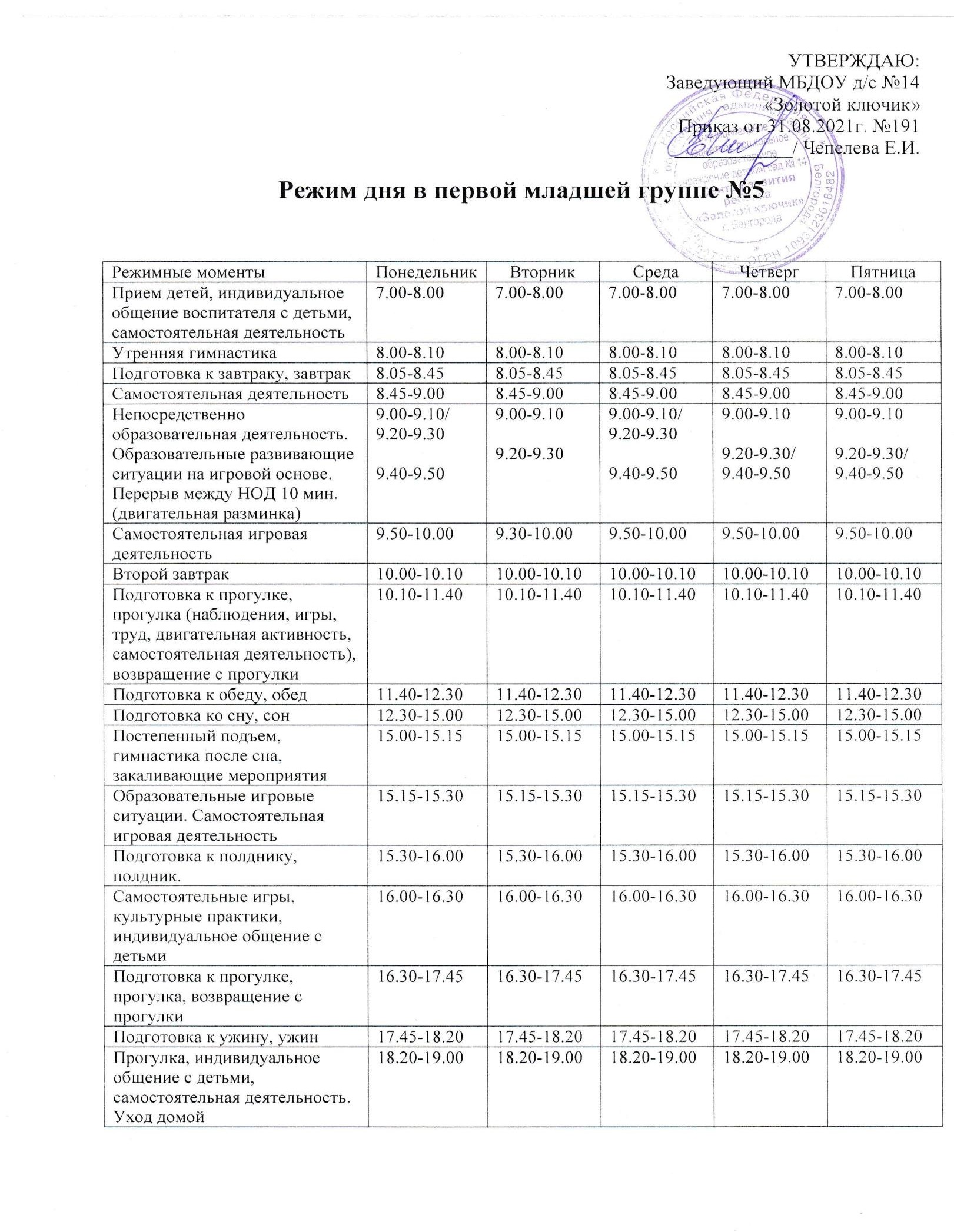 3.3. Учебный планРаспределение образовательной нагрузки  – это процесс организации различных видов организуются следующие виды детской деятельности: - игровая, включая сюжетно-ролевую игру, игру с правилами и другие виды игры; - коммуникативная (общение и взаимодействие с взрослыми и сверстниками); - познавательно-исследовательская (исследования объектов окружающего мира и экспериментирования с ними); - восприятие художественной литературы и фольклора; - самообслуживание и элементарный бытовой труд (в помещении и на улице); - конструирование из разного материала, включая конструкторы, модули, бумагу, природный и иной материал; - изобразительная (рисование, лепка, аппликация); - музыкальная (восприятие и понимание смысла музыкальных произведений, пение, музыкально-ритмическое движения, игры на детских музыкальных инструментах); - двигательная (овладение основными движениями).В соответствии с ФГОС ДО в дошкольном возрасте (2-3 лет). Общие требования к распределению образовательной нагрузки. 1. Соблюдение гигиенических требований (помещение должно быть проветрено, свет должен падать с левой стороны; оборудование, инструменты и материалы и их размещение должны отвечать педагогическим, гигиеническим и эстетическим требованиям). 2. Длительность распределительной образовательной нагрузки  должна соответствовать установленным нормам СанПин, а время использовано полноценно.3. Подготовка к распределительной образовательной нагрузке (воспитатель должен хорошо знать программу, владеть методиками развития детей, знать возрастные и индивидуальные особенности и возможности детей своей группы). 4. Использование игровых методов и приёмов обучения в работе с детьми.5. Использование разнообразных форм организации детей (индивидуальной, подгрупповой, групповой). 6. Обязательное проведение физкультминутки в середине распределительной образовательной нагрузки. Максимально допустимый объем образовательной нагрузки должен соответствовать действующему СанПиН.Учебный план 1-й младшей группы3.4. Схема распределения непосредственно образовательной деятельности первой младшей группы № 5 на 2022-2023 учебный год3.5. Календарно-тематическое планирование Сентябрь. Первая неделя. Тема недели: «Наша группа»3.6. Условия реализации программы            В дошкольном учреждении созданы необходимые условия для реализации Программы, которые представляют собой систему нормативов, обеспечивающих реализацию Программы. В соответствии с каждой группой требований имеется достаточная база. На группе имеется игровая площадка с естественным грунтом, отделенная от других площадок кустарником. Для защиты детей от солнца и осадков на территории групповой площадки установлены теневые навесы (беседки), огороженные с трёх сторон. Площадка оборудована песочницей. Ежегодно, весной производится полная смена песка.Условия, созданные для реализации Программы в ДОУ:Условия, созданные для реализации Программы в групповом помещении:Условия, созданные для реализации Программы на улице:Обеспеченность методическим материаломПрограммное обеспечение         - Комплексная образовательная программа дошкольного образования «Истоки». Научный руководитель - доктор Педагогических наук Л.А. Парамонова. Авторский коллектив: Алиева Т.И., Антонова Т.В., Арнаутова Е.П., Арушанова А.Г. и др.        - Комплексное планирование образовательной деятельности 2-3 лет. Васюкова Н.Е., Родина Н.М. Парциальные программы        - «Мой веселый, звонкий мяч» Л.Н. Волошина, Л.В. Серых, Т.В. Курилова (образовательная область «Физическое развитие»);         - «Ладушки» И.М. Каплунова, И.А. Новоскольцева. Программа по музыкальному воспитанию детей дошкольного возраста.Методические пособия         - Прогулки в детском саду И.В. Кравченко, Т.Л. Долгова.         -Развивающие занятия с детьми 2-3 лет. Весна. III квартал/ Алиева Т.И., Арушанова А.Г., Богина Т.Л., Волкова Е.М., Васюкова Н.Е., Иванкова Р.А., Казакова Т.Г.        -Развивающие занятия с детьми 2-3 лет. Зима. II квартал/ Алиева Т.И., Арушанова А.Г., Богина Т.Л., Волкова Е.М., Васюкова Н.Е., Иванкова Р.А., Казакова Т.Г.        -Развивающие занятия с детьми 2-3 лет. Осень. I квартал/ Алиева Т.И., Арушанова А.Г., Богина Т.Л., Волкова Е.М., Иванкова Р.А., Казакова Т.Г.        - Сборник подвижных игр для детей 2-7 лет Э.Я. Степаненкова.3.7. Педагогический мониторинг            Программой не предусматривается оценивание качества образовательной деятельности МБДОУ д/с № 14 на основе достижения детьми планируемых результатов освоения Программы.             Целевые ориентиры, представленные в Программе:- не подлежат непосредственной оценке;- не являются непосредственным основанием оценки как итогового, так и промежуточного уровня развития детей; - не являются основанием для их формального сравнения с реальными достижениями детей;- не являются основой объективной оценки соответствия установленным требованиям образовательной деятельности и подготовки детей; - не являются непосредственным основанием при оценке качества образования.          Программой предусмотрена система мониторинга динамики развития детей, динамики их образовательных достижений, основанная на методе наблюдения и включающая:- педагогические наблюдения, -педагогическую диагностику, связанную с оценкой эффективности педагогических действий с целью их дальнейшей оптимизации; - детские портфолио, фиксирующие достижения ребенка в ходе образовательной деятельности.          В соответствии со Стандартом и принципами программы оценка качества образовательной деятельности по Программе: - поддерживает ценности развития и позитивной социализации ребенка дошкольного возраста; - учитывает факт разнообразия путей развития ребенка в условиях современного постиндустриального общества;- ориентирует систему дошкольного образования на поддержку вариативности используемых образовательных программ и организационных форм дошкольного образования;- обеспечивает выбор методов и инструментов оценивания для семьи, образовательной организации и для педагогов в соответствии с разнообразием вариантов развития ребенка в дошкольном детстве, разнообразием вариантов образовательной среды, разнообразием местных условий в разных регионах и муниципальных образованиях РФ; - представляет собой основу для развивающего управления программами дошкольного образования на уровне МБДОУ д/с №14.      Программой предусмотрены следующие уровни системы оценки качества:- диагностика развития ребенка, используемая как профессиональный инструмент педагога с целью получения обратной связи от собственных педагогических действий и планирования дальнейшей индивидуальной работы с детьми по Программе;- внутренняя оценка, самооценка МБДОУ д/с № 14; -внешняя оценка, в том числе независимая профессиональная и общественная оценка.         Помимо наблюдения проводится психологическое обследование (познавательная сфера, развитие движений, мелкая моторика) с использованием специальных методик, заполняется протокол обследования.4.Дополнительный разделКраткая презентация рабочей программы              Рабочая программа воспитателей группы 5 младшей группы разработана и утверждена в структуре основной образовательной программы дошкольного образования МБДОУ д/с № 14 г. Белгорода в соответствии с: Федеральным Законом «Об образовании в Российской Федерации» от 29.12.2012 г. № 273-Ф3;  Федеральным государственным образовательным стандартом дошкольного образования (Приказ № 1155 Министерства образования и науки от 17 октября 2013 года) (далее - ФГОС ДО); Приказом Министерства образования и науки Российской Федерации от 30 августа 2013 года №1014 «Об утверждении порядка организации и осуществления образовательной деятельности по основным общеобразовательным программам - образовательным программам дошкольного образования»;  Постановлением Главного государственного санитарного врача Российской Федерации от 15 мая 2013 г. № 26 «Об утверждении СанПиН 2.4.1.3049-13 «Санитарно-эпидемиологические требования к устройству, содержанию и организации»;  Режима работы дошкольных образовательных организаций;  Уставом МБДОУ д/с № 14; Лицензией на право ведения образовательной деятельности.       Содержание программы соответствует основным положениям возрастной психологии и дошкольной педагогики и выстроено по принципу развивающего образования, целью которого является всестороннее развитие ребенка и обеспечивает единство воспитательных, развивающих и обучающих целей и задач. Цели и задачи рабочей программы: 1) охрана и укрепление физического и психического здоровья детей, в том числе их эмоциональное благополучие; 2) обеспечение равных возможностей для полноценного развития каждого ребёнка в период дошкольного детства независимо от места проживания, пола, нации, языка, социального статуса, психофизиологических и других особенностей (в том числе ограниченных возможностей здоровья); 3) обеспечение преемственности целей, задач и содержания образования, реализуемых в рамках образовательных программ различных уровней (далее - преемственность основных образовательных программ дошкольного и начального общего образования); 4) создание благоприятных условий развития детей в соответствии с их возрастными и индивидуальными особенностями и склонностями, развитие способностей и творческого потенциала каждого ребёнка как субъекта отношений с самим собой, другими детьми, взрослыми и миром; 5) объединение обучения и воспитания в целостный образовательный процесс на основе духовно-нравственных и социокультурных ценностей и принятых в обществе правил, и норм поведения в интересах человека, семьи, общества; 6) формирование общей культуры личности детей, в том числе ценностей здорового образа жизни, развития их социальных, нравственных, эстетических, интеллектуальных, физических качеств, инициативности, самостоятельности и ответственности ребёнка, формирования предпосылок учебной деятельности; 7) обеспечение вариативности и разнообразия содержания Программ и организационных форм дошкольного образования, возможности формирования Программ различной направленности с учётом образовательных потребностей, способностей и состояния здоровья детей; 8) формирование социокультурной среды, соответствующей возрастным, индивидуальным, психологическим и физиологическим особенностям детей; 9) обеспечение психолого-педагогической поддержки семьи и повышение компетентности родителей (законных представителей) в вопросах развития и образования, охраны и укрепления здоровья детей.       Решение программных образовательных задач осуществляется в ходе режимных моментов, в рамках распределения образовательной нагрузки (образовательные ситуации), в разных формах совместной деятельности взрослых и детей, а также в самостоятельной деятельности детей по их выбору и интересам. Рабочая программа реализуется на протяжении всего времени пребывания детей в ДОУ.       Целевой раздел включает в себя: пояснительную записку, цели и задачи программы, возрастные и индивидуальные особенности контингента детей, а также планируемые результаты как целевые ориентиры освоения Программы.      Содержательный раздел представляет содержание воспитательно-образовательной нагрузки по пяти образовательным областям с учётом комплексно-тематического подхода.       Организационный раздел содержит описание организации режима дня, образовательной деятельности при проведении режимных моментов, самостоятельной деятельности детей, перспективный план взаимодействия с семьями воспитанников, особенности традиционных событий, праздников, мероприятий, особенности организации развивающей предметно-пространственной среды, обеспечение учебно-методическим комплексом. Программа также предназначена для оказания помощи родителям (законным представителям) в воспитании детей, охране и укреплении их физического и психического здоровья, в развитии индивидуальных способностей и необходимой коррекции нарушений их развития на уровне дошкольного образования.      Программа разработана с учетом учебно-методического комплекта основной образовательной программы дошкольного образования «Истоки» под редакцией Л.А. Парамоновой.      В части, формируемой участниками образовательных отношений, представлены парциальные программы, направленные на развитие детей в образовательных областях, видах деятельности и культурных практиках:    - «Мой веселый, звонкий мяч» Л.Н. Волошина, Л.В. Серых, Т.В. Курилова (образовательная область «Физическое развитие»);     - «Ладушки» И.М. Каплунова, И.А. Новоскольцева. Программа по музыкальному воспитанию детей дошкольного возраста.      Программа реализуется на государственном языке Российской Федерации – русском.Принято:Педагогическим СоветомПротокол №1 от 31 августа 2022г.Утверждаю:Заведующий МБДОУ д/с №14 _____________Е.И. ЧепелеваПриказ №317 от 31.08.2022г.Принципы ЦельКак реализуетсяРазвивающего образованияРазвитие ребенкаСовместная деятельность с воспитанниками опирается не на достигнутый уровень умений и навыков, а на фактор опережения. Руководствуясь этим, педагоги стараются предлагать детям задания, выполнение которых требует активной умственной деятельности. Ребёнку необходимо приложить усилия для овладения новыми знаниями. Деятельность организована так, что, в процессе ее воспитанники сами делают открытия, узнают что-то новое путем решения доступных проблемных задач. Творческий характер приобрели и специфические детские виды деятельности - конструирование, рисование, лепка, элементарное музицирование. Используемые в процессе образовательной деятельности игровые моменты, радость познания и открытия нового формируют у детей познавательную мотивацию, а преодоление возникающих в процессе учения интеллектуальных и личностных трудностей развивает волевую сферу. Научной обоснованности и практической применимостиСоответствие основным положениям возрастной психологии и дошкольной педагогикиСодержание Программы соответствует основным положениям возрастной психологии и дошкольной педагогики, имеет возможность реализации в практике дошкольного учреждения. Взрослые дают детям отчётливые представления в познании предметов ближайшего окружения, необходимые для правильного использования их в разнообразных видах детской деятельностиПолноты, необходимости и достаточностиВ процессе реализации формируются такие знания, умения и навыки, которые имеют непосредственное отношение к развитию детей дошкольного возрастаВзаимодействие педагогов с детьми - является основным звеном воспитательно-образовательного процесса в ДОУ, поэтому главной задачей нашей деятельности является выбор верной позиции педагога во взаимодействии с детьми, которое основывается на следующих положениях: - личностно ориентированный подход, т.е. использование педагогами новых форм работы с детьми, в т.ч. индивидуальной и подгрупповой, направленных на реализацию индивидуального подхода;- гуманизация способов общения с ребенком как целевая ориентация педагогов (т.е. «требовательная любовь»); - диагностика развития детей, их индивидуальных особенностей;- привлечение в ДОУ специалистов; - проведение семинаров, консультаций, тренингов по созданию положительного психологического климата в коллективе.Интеграции образовательных областейСоответствие с возрастными возможностями и особенностями воспитанников, спецификой и возможностями образовательных областейОсновные задачи содержания дошкольного образования каждой образовательной области решаются и в ходе реализации других областей Программы при планировании и проведении совместной деятельности с воспитанниками. Предлагаемое условное деление направлений развития детей на образовательные области вызвано наличием специфических задач, содержания, форм и методов дошкольного образованияКомплексно-тематическийПосторенние образовательного процесса на основе сезонности, праздников, юбилейных дат, тематических мероприятий и прочиеВ основу реализации данного принципа построения Программы положен календарь праздников, традиций, который обеспечивает: -социально-личностную ориентированность и мотивацию всех видов детской деятельности входе подготовки и проведения праздников; - «проживание» ребёнком содержания дошкольного образования во всех видах детской деятельности; - поддержание эмоционально-положительного настроя ребёнка в течение всего периода освоения Программы; - технологичность работы педагогов по реализации Программы (годовой ритм: подготовка к празднику - проведение праздника, подготовка к следующему празднику проведение следующего праздника и т.д.);- многообразие форм подготовки и проведения праздников;- возможность реализации принципа построения программы по спирали, или от простого к сложному. При этом основная часть праздников повторяется в следующем возрастном периоде дошкольного детства, при этом возрастает мера участия детей и сложность задач, решаемых каждым ребёнком при подготовке и проведении праздников; -выполнение функции сплочения общественного и семейного дошкольного образования (включение в праздники и подготовку к ним родителей воспитанников). Педагоги разработали и внедряют: - годовой круг тем;-перспективно - тематическое планирование на год; - планы-конспекты НОД;- планы образовательной деятельности с воспитанниками, родителями.Построение образовательного процесса на адекватных возрасту формах работы с детьмиРешение программных образовательных задач в совместной деятельности взрослого и детей; самостоятельной деятельности детей не только в рамках непосредственно образовательной деятельности, но и при проведении режимных моментов в соответствии со спецификой дошкольного образования.Взрослые реализуют в общении с детьми позицию равного партнера, проявляя уважение к интересам, мнениям, пожеланиям ребенка, поддерживая его достоинство.Целостность педагогического процессаУчитывает сбалансированности детских видов деятельности и сочетание различных форм организации детской жизнедеятельности (индивидуальной, подгрупповой, фронтальной)Программа предусматривает построение образовательного процесса на адекватных возрасту формах работы с детьми. Основной формой работы с детьми дошкольного возраста и ведущим видом деятельности является игра, но при проектировании воспитательно- образовательного процесса учитываются все виды детской деятельности.ПатриотическоеРодина, природаПроявляющий привязанность, любовь к семье, близким, окружающему мируСоциальноеЧеловек, семья, дружба, сотрудничествоСпособный понять и принять, что такое «хорошо» и «плохо». Проявляющий интерес к другим детям и способный бесконфликтно играть рядом с ними. Проявляющий позицию «Я сам!». Доброжелательный, проявляющий сочувствие, доброту. Испытывающий чувство удовольствия в случае одобрения и чувство огорчения в случае неодобрения со стороны взрослых. Способный к самостоятельным (свободным) активным действиям в общении. Способный общаться с другими людьми с помощью вербальных и невербальных средств общения.ПознавательноеЗнаниеПроявляющий интерес к окружающему миру и активность в поведении и деятельности.Физическое и оздоровительноеЗдоровьеВыполняющий действия по самообслуживанию: моет руки, самостоятельно ест, ложится спать и т. д. Стремящийся быть опрятным. Проявляющий интерес к физической активности. Соблюдающий элементарные правила безопасности в быту, в ОО, на природе.ТрудовоеТрудПоддерживающий элементарный порядок в окружающей обстановке. Стремящийся помогать взрослому в доступных действиях. Стремящийся к самостоятельности в самообслуживании, в быту, в игре, в продуктивных видах деятельности.Этико-эстетическоеКультура и красотаЭмоционально отзывчивый к красоте. Проявляющий интерес и желание заниматься продуктивными видами деятельности.Возраст детейВиды детской деятельностиКультурные практики2-3 года- игровая деятельность, включая сюжетно-ролевую игру; - коммуникативная деятельность (общение и взаимодействие с взрослыми и сверстниками); - восприятие художественной литературы и фольклора.- экспериментирование - трудовая деятельность - простейшие опытыНаправленияСпособыПоддержка детской автономии: - самостоятельность в замыслах и их воплощении -индивидуальная свобода деятельности - самоопределениеСоздание условий для самовыражения в различных видах деятельности и различными средствами (игровой, конструктивной, продуктивной, художественно-эстетической, общении, двигательной и др.) Поддержка инициативных высказываний. Применение методов проблемного обучения, использование интерактивных форм обученияПоддержка спонтанной игровой деятельности (индивидуальной или коллективной), где замысел, воплощение сюжета, выбор партнеров осуществляется детьми без вмешательства педагогаСоздание условий для развития и развертывания спонтанной детской игры: - выбор оптимальной тактики поведения педагога -наличие времени в режиме дня, отведенного на спонтанную свободную игру (не менее 1,5 часов в день) -наличие разнообразных игровых материаловРазвитие ответственной инициативыПосильные и интересные задания, когда у ребенка возникает личный интерес и желание Учить объективно смотреть на возможные ошибки и неудачи, адекватно реагировать на нихНаправления развития ребенка1-я половина дня2-я половина дняФизическое развитие-Прием детей на воздухе в теплое время года -Утренняя гимнастика -Гигиенические процедуры (умывание) -Организованная образовательная деятельность -Закаливание в повседневной жизни: (облегченная одежда в группе, одежда по сезону на прогулке, умывание, воздушные ванны) -Физкультминутки на занятиях -Гимнастика для глаз -Организованная деятельность по физической культуре -Плавание в бассейне (со 2-й мл. гр.) -Двигательная активность на прогулке.-Оздоровительная гимнастика после сна -Закаливание: (воздушные ванны, ходьба босиком в спальне, упражнения для профилактики плоскостопия) -Организованная образовательная деятельность с 5-ти лет -Физкультурные досуги (со средней гр.), игры, развлечения -Самостоятельная двигательная деятельность -Прогулка (индивидуальная работа по развитию движенийПознавательное Развитие-Организованная образовательная деятельность -Дидактические игры -Наблюдения -Беседы-Совместная деятельность детей и взрослого -Самостоятельная деятельность детей -ИгрыРечевое развитиеЭкскурсии (со средней гр.), целевые прогулки (со 2-й мл. гр.) -Исследовательская работа (со 2-й мл. гр.), опыты и экспериментирование (со средней гр.).Социальнокоммуникативное развитиеУтренний прием детей, индивидуальные и подгрупповые беседы. - Оценка эмоционального настроения воспитанников группы с последующей коррекцией в течение дня. - Развивающие психологические игры с детьми. - Формирование навыков культуры еды, культуры общения - Наблюдение за трудовыми действиями, труд рядом со взрослым, трудовые поручения, доступные формы хозяйственно- бытового труда. Сюжетно-ролевые игры (средняя гр.).Развивающие игры - индивидуальные (подгрупповые).- Наблюдение за трудовыми действиями, труд рядом со взрослым, трудовые поручения, доступные формы хозяйственно-бытового труда.  -Игры с ряженьем. -Работа в книжном уголке. - Общение со сверстниками.- Сюжетно-ролевые игры - (средняя гр.) -Театрализованные игрыХудожественноэстетическое развитиеНепосредственная образовательная деятельность по музыке, по изобразительной деятельности, чтение художественной литературы.-Совместная деятельность детей и взрослого по музыке, по изобразительной деятельности, чтение художественной литературы.- Самостоятельная деятельность детей по музыке, по изобразительной деятельности, деятельность детей в книжном уголке. - Музыкальные досуги, праздники - Индивидуальная работаНаправления работыФормы работы1 Младшая группа Нормативно-правовое регулирование отношений семьи и образовательных организаций. Изучение особенностей семьи, семейных традиций, в том числе традиций воспитания. Возрастные особенности детей. Кризис трёх лет – педагогические условия для развития самостоятельности ребёнка в детском саду и в семье. Воспитание привычки к здоровому образу жизни. Создание условий для физического и психического здоровья ребёнка. Адаптация ребёнка к условиям организации дошкольного образования. Формирование навыков самообслуживания детей третьего года жизни. Привычки ребёнка и правила жизни в группе. Социально-коммуникативное развитие младших дошкольников. Формирование взаимоотношений взрослых и детей. Формирование сенсорной культуры детей младшего дошкольного возраста. Развитие мелкой моторики. Речевое развитие младших дошкольников. Развитие игры младшего дошкольника. Организация совместного досуга с детьми.Опрос (анкетирование, интервью, беседа). День открытых дверей. Родительское собрание. Родительский клуб. Родительская гостиная (встречи со специалистами). Круглый стол. Деловая игра. Беседа с родителями. Индивидуальная консультация. Семинар-практикум. Мастер-класс. Экскурсия. Субботник по благоустройству. Праздник. Интернет-сайт организации. Выставка (подборка) литературы на педагогическую тему. Информационный стенд.Формы работыНазвание мероприятияЦель проведенного мероприятияСентябрь123Родительское собрание«Мы здоровье сбережём »Ознакомление родителей с планом на год. Привлечение родителей к участию во всех мероприятияхНаглядность1.Оформление информационных стендов «Ребёнок идёт в детский сад».2.Памятки для родителей «Как нужно вести себя с ребенком, который трудно адаптируется к ДОУ».1.Повышение уровня педагогической компетентности родителей. 2.Получение и анализ первичной информации.Консультации1. Анкетирование родителей «Мой малыш». 2.«Особенности развития ребенка 2-3 лет». 3.«Адаптация малышей к условиям ДОУ».1.Выявление уровня педагогических возможностей родителей. 2.Активизация родительского внимания к вопросам воспитания ребенка.3.Формирование осознанного отношения к вопросам адаптации ребенка в ДОУ.Индивидуальные беседы1. «Трудности адаптации». 2. «Почему плачет малыш?»Активизация внимания родителей к проблеме особенностей адаптации ребенкаПрактическая помощь1.Помощь в оформлении группы.1.Укрепление взаимоотношений родителей и сотрудников группы.2.Привлечь родителей к оказанию помощи группе.Октябрь123Наглядность1.Оформление информационных стендов «Правила безопасности». 2.Памятки для родителей «Как правильно вести себя на дороге».1.Повышение уровня педагогической компетентности родителей. 2.Получение и анализ первичной информации.Консультации1.Анкетирование родителей «Самообслуживание в жизни ребенка»2. Консультация «Кризис 3х лет» 3. Консультация «Учим ребенка правилам безопасности»1.Активизация родительского внимания к вопросам воспитания ребенка. 2.Формирование осознанного отношения к вопросам безопасности жизнедеятельности.Индивидуальные беседы1. «Нужно ли ребёнку спать днём?» 2.«Как сделать поделки совместно с детьми к выставке.1. Активизация родительского внимания к вопросам воспитания ребенка. 2.Привлечь родителей к совместной деятельности с детьми дома; воспитывать уверенность, целеустремленность.Практическая помощь1.Практикум «Конкурс осенних поделок из природного материала» 2.Выставка литературы «Дошкольникам о правилах дорожного движения»1.Развитие творческого взаимодействия детей и родителей.2.Повышение уровня знаний родителей по проблеме.Ноябрь123Наглядность1.Оформление информационных стендов «Маршруты выходного дня». 2.Памятки для родителей «4 ноября – День народного единства».1.Повышение уровня педагогической компетентности родителей. 2.Получение и анализ первичной информации.Консультации1.Анкетирование родителей «Как правильно одеть ребенка». 2. Консультация «Одежда детей в холодное время года».3. Консультация «Польза прогулок и экскурсий для получения разнообразных впечатлений».1.Выявление уровня педагогических возможностей родителей.2.Активизация родительского внимания к вопросам воспитания ребенка. 3.Формирование осознанного отношения к вопросам воспитания ребенка в ДОУ.Индивидуальные беседы1.Индивидуальные беседы «Нужна ли ребенку прививка от гриппа».1.Активизация внимания родителей к проблеме особенностей здоровья ребенка.Практическая помощьПрактикум «Подвижные игры.1. Привлечь родителей к совместной деятельности с детьми дома; воспитывать уверенность, целеустремленность.Декабрь123Родительское собраниеРодительское собрание «Развиваем речь детей вместе».Ознакомление родителей воспитанников с основными факторами, способствующими развитию речи ребёнка.Наглядность1.Оформление информационных стендов «Готовимся к новому году».2. Памятки для родителей «Зимние травмы».1.Повышение уровня педагогической компетентности родителей. 2.Получение и анализ первичной информации.Консультации1.Консультация «Как провести праздничные дни с ребёнком дома». 2. Консультация «Зимние травмы».1. Активизация родительского внимания к вопросам воспитания ребенка.2. Ознакомление родителей с задачами по сохранению и укреплению здоровья детей.Индивидуальные беседыИндивидуальные беседы «Как подготовить ребенку «новогодний костюм»?Активизация внимания родителей к проведению праздничного утренника.Практическая помощь1.Практикум «Конкурс поделок к новому году». 2.Оформление группового помещения к Новому году. 3.Организация и участие в новогоднем празднике.1. Привлечь родителей к совместной деятельности с детьми дома.2.Изготовление снежных построек.3.Привлечь родителей к активному участию в подготовке костюмов и атрибутов к утреннику.Январь123Наглядность1.Оформление информационных стендов «Снежные постройки на участке детского сада».2. Памятки для родителей «Берегите здоровье детей зимой».1.Активизировать участие родителей в жизни группы. 2.Повышение уровня педагогической компетентности родителей.Получение и анализ первичной информации.Консультации1.Анкетирование родителей «Как закаливаем ребенка». 2.Консультация «Закаливание детей зимой».3. Консультация «Живы е витамины для профилактики простудных заболеваний».1.Выявление уровня педагогических возможностей родителей.2.Активизация родительского внимания к вопросам воспитания ребенка. 3. Формирование осознанного отношения к вопросам воспитания ребенка в ДОУ.Индивидуальные беседы1. Индивидуальные беседы «Игры со снегом на прогулке». 2.Круглый стол «Как мы провели новогодние праздники с детьми».1.Активизация внимания родителей к воспитанию детей. 2.Обмен информацией.Практическая помощь1.Помощь в очистке территории детского сада от снега. 2.Помощь в изготовлении снежных построек на групповом участке.1.Развитие позитивных взаимоотношений между родителями и сотрудниками детского сада.ФЕВРАЛЬ123Родительское собрание«Заботимся о здоровье вместе (профилактика ОДА)».Повышение уровня педагогической компетентности родителей.Наглядность1.Оформление папки-передвижки «Учите вместе с нами». 2.Оформление стенда «Внимание – грипп!». 3.Выставка детского рисунка «Наши защитники».1.Привлечь родителей к разучиванию подвижных игр на прогулке. 2.Познакомить с необходимостью профилактики гриппа. 3.Привлечь внимание родителей к творчеству детей.Консультации1.Консультация «Дети и домашние животные. Вред или польза». 2. Консультация «Роль папы в воспитании дошкольника».1. Формирование осознанного отношения к вопросам воспитания ребенка в ДОУ. 2.Активизация родительского внимания к вопросам воспитания ребенка.Индивидуальные беседы1. «Речь ребенка». 2.«Общение со сверстниками».3.«Правила поведения при пожаре».1.Привлечь внимание родителей к правильной речи детей.2.Развитие воспитательного потенциала семьи. 3.Закреплять знания детей о правилах поведения при пожаре.Практическая помощь1.Помощь в очистке территории детского сада от снега. 1.Развитие позитивных взаимоотношений между родителями и сотрудниками детского сада.Март123Практическая помощь1.Оформление информационных стендов «Я и мама». 2.Организация праздника, посвященного 8 Марта.1. Реализация единого воспитательного подхода по обучению детей правилам дорожного движения в детском саду и дома.2.Привлечь родителей к подготовке праздника.Наглядность1. Памятки для родителей «Компьютер и дети». 2.Практикум «Выставка рисунков «Весна». 1.Активизация внимания родителей к воспитанию детей. 2.Повышение уровня педагогической компетентности родителей.Консультации1.Консультация «Активная двигательная деятельность – физическая культура». 2.Консультация «Исследовательская деятельность детей».1.Активизация родительского внимания к вопросам воспитания ребенка. 2. Формирование осознанного отношения к вопросам воспитания ребенка в ДОУ.Индивидуальные беседы1.Права и обязанности родителей. 2. «Как одевать ребёнка весной».1.Активизировать взаимодействие родителей с ребенком по воспитанию любви и уважения к близким родственникам. 2.Активизация внимания родителей к воспитанию детей.Апрель123Наглядность1.Оформление информационных стендов «Итоги воспитательно-образовательной работы за год».2. Памятки для родителей «Капризный ребенок».Повышение уровня педагогической компетентности родителей.Консультации1.Консультация «Совместная трудовая деятельность родителей и детей дома».Формирование осознанного отношения к вопросам воспитания ребенка в ДОУ.Индивидуальные беседы«Почему ребенок не слушается?»Активизация внимания родителей к воспитанию детей.Практическая помощь1.Практикум «Весенние поделки». 2.Благоустройство группового участка.1. Привлечь родителей к совместной деятельности с детьми дома и в детском саду; воспитывать уверенность, целеустремленность. 2.Активизация родителей в участии по благоустройству участка группы.Май123Родительское собраниеРодительское собрание по теме: «Растём играя»1.Познакомить родителей с итогами воспитательно-образовательной работы за учебный год. Познакомить с планом проведения оздоровительных мероприятий летомНаглядность1.Оформление информационного стенда «Какие стихи выучить с детьми в мае».2. Памятки для родителей «Капризный ребенок».Повышение уровня педагогической компетентности родителей.Консультации1.Консультация «Как научить ребенка не перебивать взрослых». 2. «Безопасное поведение детей на дороге».1.Распространение педагогического опыта среди родителей.2.Реализация единого воспитательного подхода по обучению детей правилам дорожного движения в детском саду и дома.Индивидуальные беседы1.Домашний игровой уголок. 2. «Наказывая, подумай – Зачем?».3. «Секреты воспитания вежливого ребенка».1.Дать рекомендации по правильному оснащению игрового уголка дома. 2.Решение проблем воспитания. 3.Продолжить совместную работу по формированию культуры поведения детей.Практическая помощьПодготовка к летнему оздоровительному периоду. Подготовка к ремонту группового помещения.Развитие позитивных взаимоотношений между родителями и сотрудниками детского сада.Образовательная областьСредства обучения и воспитания«Социально-коммуникативное развитие»·«Наши чувства и эмоции» - наглядно-дидактическое пособие.·«Уголок желаний» - наглядно-дидактическое пособие. ·«Профессии».·Коврик «Дорожное движение». ·Набор демонстрационных картин «Правила дорожного движения».·Набор предметных карточек «Транспорт». ·Наборы сюжетных картинок «Уроки безопасности».·Набор предметных карточек «Инструменты».«Познавательное развитие»Демонстрационный материал: · «Цветы». · «Домашние животные». · «Дикие животные».· «Овощи».·Телевизор.·Игровой материал «Сложи узор».· Набор плоскостных геометрических фигур.«Речевое развитие»Демонстрационный материал: ·Серия «Рассказы по картинкам»·Времена года·Распорядок дня ·Профессии·Мой дом·Родная природа ·В деревне«Художественно-эстетическое развитие»• Обучающие карточки «Музыкальные инструменты». • Магнитофон.•Комплекты CD-дисков с музыкальными произведениями«Физическое развитие»Демонстрационный материал: • «Правильно моем руки». •Картотека утренней гимнастики в картинках.• Набор предметных карточек «Предметы гигиены».Образовательная областьВид деятельностиКоличество образовательных ситуаций и занятий в неделю2-3 года 10 минутФИЗИЧЕСКОЕ РАЗВИТИЕДвигательная деятельность2РЕЧЕВОЕ РАЗВИТИЕРазвитие речи.Восприятие художественной литературы11ПОЗНАВАТЕЛЬНОЕ РАЗВИТИЕФормирование представлений об окружающем мире. Предметная деятельность. Конструирование.1 раз в 2 недели1 раз в 2 недели1ХУДОЖЕСТВЕННО-ЭСТЕТИЧЕСКОЕ РАЗВИТИЕРисование Лепка АппликацияМузыка1 раз в 2 недели1 1 раз в 2 недели2ИТОГО10Дни неделиВремяВид деятельности Понедельник9:00-9:10ХЭР МузыкаПонедельник9:20-9:30ХЭР ИЗО Аппликация (1 и 3 недели)Рисование (2 и 4 недели)Вторник9:00-9:10ПР Формирование представлений об окружающем мире (1 и 3 неделя)Предметная деятельность (2 и 4 неделя) Вторник10:15-10:25ФР развитие движенийСреда9:00-9:10 ФР развитие движенийСреда9:20-9:30/9:40-9:50РР развитие речиЧетверг 9:00-9:10ХЭР МузыкаЧетверг 9:20-9:30/9:40-9:50ХЭР ИЗО (лепка)Пятница 9:00-9:10ХЭР Чтение худ. Л итературыПятница 9:20-9:30/9:40-9:50ХЭР конструирование Название занятияТемаЦелиДата и литератураФизкультура.Занятия 1-2Приобщать детей к ходьбе и бегу стайкой в одном направлении.Кондратьева Н.Л., Тимофеева Е.А. стр. 12Рисование.«Вот вам малыши цветные карандаши»Познакомить детей с карандашами, правилами пользования ими, способами владения карандашом, не нажимать на бумагу.Казакова Т.Г. стр.14Речь.«Мохнатенькая - усатенькая»Обогатить словарь детей образными словами (мохнатенькая, усатенькая). Развивать речевое внимание, речевой слух, артикуляционный аппарат детей.Арушанова А.Г., Рычагова Е.С. стр. 17.Действия с предметами.Знакомство с дидактическим и игрушками.Продолжать знакомить детей с игровым пространством группы. Вызвать у малышей интерес к дидактическим игрушкам, желание играть с ними.Павлова Н.Л. стр. 15Конструирование«Волшебные кирпичики»Познакомить детей со свойствами деталей строительного материала через организацию совместного с взрослым практического экспериментирования и сюжетного конструирования.Парамонова Л.А. стр. 13 Лепка«Столбики для заборчика»Познакомить детей с новым материалом пластилином. Научить приемам лепки, отрывать комочки от целого куска, затем раскатывать в ладонях. Развивать мелкую мускулатуру пальцев руки.Казакова Т.Г. стр.18Ознакомление с окружающим«Наша группа»Знакомить детей с предметами индивидуального пользованияПавлова 50  Л.Н. стр. 11Сентябрь. Вторая неделя. Тема недели: «В гостях у Мишки и Петушка».Сентябрь. Вторая неделя. Тема недели: «В гостях у Мишки и Петушка».Сентябрь. Вторая неделя. Тема недели: «В гостях у Мишки и Петушка».Сентябрь. Вторая неделя. Тема недели: «В гостях у Мишки и Петушка».Название занятияТемаЦелиДата и литератураФизкультураЗанятия 3-4Упражнять детей в ходьбе в одном направлении. Приучать действовать совместно, координировать движения.Кондратьева Н.Л., Тимофеева Е.А. стр. 24Рисование.«Воздушные шарики для мишутки»Вызвать у детей эмоциональный отклик, желание нарисовать для мишутки воздушные шарики; учить детей правильно держать карандаш в правой руке, не прорывать лист бумаги.Казакова Т.Г. стр.27Речь.«Ходит по двору петушок»Активизировать глаголы, инициативные высказывания детей. Соотносить выразительные движения со словом.Арушанова А.Г., Рычагова Е.С. стр.29Действия с предметами.«Собираем петушка»Обучать собирать пирамидку, выбирая кольца по величине. Выполнять сбор пирамидки, действуя коллективноПавлова Н.Л. стр.28Чтение художественной литературы.«Маша и медведь» (обработка Булатова М.)Познакомить с русской народной сказкой. Развивать умение слушать внимательно устную речь, соотносить сюжет сказки и картинку. Воспитывать интерес к сказочным произведениям.Хрестоматия для чтения в детском саду и дома, под ред. Вилюновой В. – Мозаика-Синтез, 2014 г., стр. 60Лепка«Орешки для белочки»Вызвать у детей интерес к процессу лепки, научить отрывать небольшие комочки от большого куска.Казакова Т.Г. стр.30Ознакомление с окружающим«Мишка»Формировать ориентировку в окружающей игровой среде; активизировать интерес детей к пребыванию в группе через разыгрывание понятного малышам сюжета «Знакомство с Мишкой».Павлова Н.Л. стр.23Сентябрь. Третья неделя. Тема недели: «Кукла Маша приглашает в гости».Сентябрь. Третья неделя. Тема недели: «Кукла Маша приглашает в гости».Сентябрь. Третья неделя. Тема недели: «Кукла Маша приглашает в гости».Сентябрь. Третья неделя. Тема недели: «Кукла Маша приглашает в гости».Название занятияТемаЦелиДата и литератураФизкультураЗанятия 5-6Обучать ходьбе и бегу в разных направлениях, ориентироваться в пространстве. Упражнять в ползании на четвереньках.Кондратьева Н.Л., Тимофеева Е.А. стр. 37Рисование.«Кисточка шагает – топ-топ»Познакомить детей с новыми материалами (красками, кисточками).Казакова Т.Г. стр.41Речь.«Ты собаченька не лай»Вовлекать в общение, обогащать словарь понимаемых глаголов и существительных, обозначающих части тела. Развивать речевой слух, артикуляционный аппарат детей; создавать условия для инициативных высказываний.Арушанова А.Г., Рычагова Е.С. стр.43Действия с предметами.«Собираем пирамидку»Научить собирать пирамидку из 3-4 (5) колец одного цвета последовательно уменьшающихся в размерах, развивать более тонкую дифференциацию при подборе предметов в порядке их уменьшения.Павлова Н.Л. стр.42Конструирование«Машин двор на даче»Приобщать детей к созданию простых конструкций – скамейке, башенки, домика для собачки через разыгрывание знакомых сюжетов; познакомить детей с новой деталью призмой в сравнении с уже знакомыми (кубиками, кирпичиками).Парамонова Л.А. стр.39Лепка«Зернышки для птичек»Обучать детей лепке из пластилина отрывая маленькие комочки от целого куска. Воспитывать аккуратность при работе с пластилином. Развивать мелкую моторику пальцев рук.Казакова Т.Г. стр.44Ознакомление с окружающим«Кукла Маша обедает»Ввести в понимаемую речь обобщающее слово посуда. Активный словарь пополнить словами, обозначающими отдельные предметы посуды. Закреплять представления о предметах мебели. Ввести в понимаемую речь обобщающее слово мебель.Павлова Н.Л. стр.35Сентябрь. Четвертая неделя Тема недели: «В осеннем лесу».Сентябрь. Четвертая неделя Тема недели: «В осеннем лесу».Сентябрь. Четвертая неделя Тема недели: «В осеннем лесу».Сентябрь. Четвертая неделя Тема недели: «В осеннем лесу».Название занятияТемаЦелиДата и литератураФизкультураЗанятие 7-8Обучать детей вставать друг за другом (в колонну), ходить друг за другом. Упражнять в ходьбе и беге в разных направлениях, научить ориентироваться в пространстве.Кондратьева Н.Л., Тимофеева Е.А. стр. 12Рисование.«Осенние листья»Вызвать у детей эмоциональный отклик в процессе наблюдений за осенней природой. Продолжать учить рисованию красками, путем нанесения ритмичных мазков. Располагать мазки на ветках дерева, в воздухе, на земле.Казакова Т.Г. стр.54Речь.«Ранним-рано, поутру»Вовлечь детей в игровое взаимодействие. Научить соотносить слово и выразительные движения. Поощрять звукоподражание, инициативные высказывания. Развивать речевой слух, артикуляционный аппарат детей.Арушанова А.Г., Рычагова Е.С. стр.56Действия с предметами.«Поехала куколка в гости»Научить выполнять игровые и предметно-орудийные действия.Павлова Н.Л. стр.55Чтение художественной литературы.«Осенние листья» Токмакова И.П.Научить детей слушать стихотворные тексты, развивать умение эмоционально откликаться на него.Хрестоматия для чтения в детском саду и дома, под ред. Вилюновой В. – Мозаика-Синтез, 2014 г., стр.90Лепка«Мы в лесок пойдем и грибок найдем»Вызвать у детей интерес к лепке, повторению знакомых действий. Развивать сюжетно-игровой замысел. Развивать мелкую моторику пальцев рук.Казакова Т.Г. стр.57Ознакомление с окружающим«Грибок»Продолжать знакомить детей с осенним временем года закрепить впечатления от наблюдений осенних явлений в природе. Обогатить эмоционально детей через театрализованную прогулку в лес за грибами.Павлова Н.Л. стр.49Октябрь. Первая неделя. Тема недели: «Осень»Октябрь. Первая неделя. Тема недели: «Осень»Октябрь. Первая неделя. Тема недели: «Осень»Октябрь. Первая неделя. Тема недели: «Осень»Название занятияТемаЦелиДата и литератураФизкультураЗанятия 9-10Обучать ходьбе по узкой дорожке. Закреплять умение ходить и бегать в разных направлениях.Кондратьева Н.Л., Тимофеева Е.А. стр. 64Рисование.«Дождик-дождик кап-кап»Обучать ритмом штрихов передавать дождик, усиливая или ослабляя движение руки с карандашом («дождик» сильный, слабый), находить сходство штрихов с капельками дождя, дополнять рисунок изображением очертаний овальной формы («лужи»).Казакова Т.Г. стр.67Речь.«Летают листья, кружатся»Вызвать у детей положительные эмоции при чтении потешек. Обучать соотносить слово и выразительные движения, условные действия. Развивать речевой слух, артикуляционный аппарат детей. Побуждать детей вступать в игровое взаимодействие со сверстниками.Арушанова А.Г., Рычагова Е.С. стр.69Действия с предметами.«Огурчики и помидорчики»Обучать сопоставлению объёмных геометрических фигур их проекцией на плоскости: огурчик – овал, помидорчик – круг. Вводить в игру детей предметы заместители – картонные вкладыши.Павлова Н.Л. стр.68Конструирование«Маша уезжает с дачи»Обучать детей строить поезд, обыгрывать его; познакомить с новой деталью - пластиной; формировать умение различать детали конструктора: кубик, кирпичик, призма.Парамонова Л.А. стр.65Лепка«Морковки для зайчика»Обучать детей раскатывать комок пластилина в ладонях прямыми движениями, удлинять, заострять кончик столбика, сплющивать его пальцами. Аккуратно пользоваться пластилином, лепить на клеенке.Казакова Т.Г. стр.71Ознакомление с окружающим«Бабушка Арина в гостях у ребят»Расширять представления об окружающем в частности об осеннем периоде, когда на огороде поспевают овощи, через организацию театрализованной игры.Павлова Н.Л. стр.62Октябрь. Вторая неделя. Тема недели: «Собираем урожай»Октябрь. Вторая неделя. Тема недели: «Собираем урожай»Октябрь. Вторая неделя. Тема недели: «Собираем урожай»Октябрь. Вторая неделя. Тема недели: «Собираем урожай»Название занятияТемаЦелиДата и литератураФизкультураЗанятия 11-12Упражнять детей в ходьбе и беге друг за другом, менять движение по сигналу, приучать слушать сигнал. Обучать бросать мешочки с песком вдаль одной рукой и другой рукой.Кондратьева Н.Л., Тимофеева Е.А. стр.78Рисование.«Машины едут по дороге»Осваивать пространство листа с помощь рисования широких горизонтальных линий.Казакова Т.Г. стр.81Речь.«Еду-еду на лошадке»Вызывать подражание речи взрослого; развивать речевой слух, артикуляционный аппарат детей.Арушанова А.Г., Рычагова Е.С. стр.84Действия с предметами.«Цветные колпачки»Закреплять практический опыт действия с полыми предметами. Научить находить соответствующие вкладыши при раскладывании и складывании цветных колпачков.Павлова Н.Л. стр.83Чтение художественной литературы.«Земляничка» Павлова Н.М.Развивать у детей к авторским произведениям. Воспитывать желание слушать и эмоционально откликаться на прочтенное произведение.Хрестоматия для чтения в детском саду и дома ред. Вилюновой В. – МозаикаСинтез, 2014 г., стр.100Лепка«Собираем ягодки в саду»Вызвать у детей интерес к изменениям в природе; лепить из пластилина яблоки, раскатывать комок круговыми движениями, дополнять вылепленную форму яблока веточкой, развивать координацию движений рук.Казакова Т.Г. стр.84Ознакомление с окружающим«В гостях у бабушки Арины»Продолжать знакомить с осенним временем года. закреплять понимание слова «овощи». Обогащать представление детей о фруктах ввести слово «фрукты».Павлова Н.Л. стр.76Октябрь. Третья неделя. Тема недели: «В гостях у сказки».Октябрь. Третья неделя. Тема недели: «В гостях у сказки».Октябрь. Третья неделя. Тема недели: «В гостях у сказки».Октябрь. Третья неделя. Тема недели: «В гостях у сказки».Название занятияТемаЦелиДата и литератураФизкультураЗанятия 13-14Упражнять детей в ходьбе и беге друг за другом, в смене движения по сигналу. Обучать ходьбе по ограниченной площади, перешагивать невысокие предметы; упражнять в равновесии.Кондратьева Н.Л., Тимофеева Е.А. стр. 91Рисование.«Яблоки для ежика»Развивать у детей сюжетно-игровой замысел, вызывать интерес к образцу, побуждать рисовать круглые формы, выбирая по желанию цвет карандаша, дополнять силуэтное изображение.Казакова Т.Г. стр.94Речь.«Чики-чики-чикалочки»Вовлечь детей в игровое взаимодействие. Научить соотносить слово и выразительные движения. Произносить звукоподражания слова потешки вслед за взрослым.Арушанова А.Г., Рычагова Е.С. стр.96Действия с предметами.«Матрешки»Продолжать формировать умение соотносить предметы по величине; развивать зрительное восприятие.Павлова Н.Л. стр.95Конструирование«Машина – комната»Продолжать формировать умения создавать простые конструкции, комбинируя их из известных деталей. Научить располагать конструкции на поверхности стола.Парамонова Л.А. стр.93Лепка«Посадил дед репку»Обучать лепке из пластилина округлую форму, раскатывать комок пластилина круговыми движениями, слегка вытягивая его прищипывая его пальцами.Казакова Т.Г. стр.97Ознакомление с окружающим«Репка»Обучать умению слушать взрослого. Закреплять представления детей об овощахПавлова Н.Л. стр. 90Октябрь. Четвертая неделя. МониторингОктябрь. Четвертая неделя. МониторингОктябрь. Четвертая неделя. МониторингОктябрь. Четвертая неделя. МониторингНазвание занятияТемаЦелиДата и литератураФизкультураЗанятия 15-16Обучать детей ходьбе и бегу, занимая всю площадь, не мешая друг другу; прокатывать мячи под дуги; упражнять в ползании на четвереньках. вызывать у детей чувство удовольствие о проделанных движений.Кондратьева Н.Л., Тимофеева Е.А. стр. 104Рисование.«Веселые петрушки»Вызывать у детей интерес к рисованию красками, воспитывать доброе отношение к игровым персонажам и желание помогать им; научить детей рисовать на бумаге различных оттенков, промывать кисточку после использования разных цветов; рисовать на всем листе мазками, полосками, кругами.Казакова Т.Г. стр.106Речь.«Живет в норке, грызет корки»Вовлекать детей в игровое взаимодействие. Научить соотносить слово и выразительное движение; подражать речи взрослых. В звукоподражаниях развивать речевой слух, артикуляционный аппарат детей.Арушанова А.Г., Рычагова Е.С. стр.109Действия с предметами.«Волшебный фонарик»Закреплять представления детей об объемных геометрических фигурах: кубе шаре кольце и др.Павлова Н.Л. стр.108Чтение художественной литературы.«Как Саша и Алеша пришли в детский сад» Бианки В.В.Научить детей эмоционально откликаться на знакомую ситуацию. Активизировать словарь: игрушки, машина ,детский сад, воспитатель.Хрестоматия для чтения в детском саду и дома, под ред. Вилюновой В.Лепка«Испечем баранки, калачи»Развивать у детей игровой замысел; передавать форму путем скатывания столбика и свертывания его в виде кольца.Казакова Т.Г. стр.110Ознакомление с окружающим«Дети в детском саду»Воспитывать доверительное отношение к детскому саду. Приучать детей к прослушиванию прозаических произведений, описывающих знакомый сюжет, имевший место на опыте ребенка.Павлова Н.Л. стр. 103Ноябрь. Первая неделя. Тема недели: «Мебель».Ноябрь. Первая неделя. Тема недели: «Мебель».Ноябрь. Первая неделя. Тема недели: «Мебель».Ноябрь. Первая неделя. Тема недели: «Мебель».Название занятияТемаЦелиДата и литератураФизкультураЗанятие 17-18Приучать детей ходить и бегать друг за другом. Научить вставать в круг. ходить по кругу, взявшись за руки. Упражнять в подпрыгивании на двух ногах, продвигаясь вперед.Кондратьева Н.Л., Тимофеева Е.А. стр. 117Рисование.«Кто живет в осеннем лесу?»Знакомить детей с изменениями в окружающей природе, обитателями леса. Рисовать красками опавшие листья, серые тучи дождик на небе, следы зверей на земле.Казакова Т.Г. стр.120Речь.«Я козочка Ме-ке-ке»Вовлечь детей в общение. Обогащать словарь наименований частей тела. Соотносить слово и выразительное движения. Воспитывать интерес к потешкам. Развивать речевой слух, артикуляционный аппарат детей.Арушанова А.Г., Рычагова Е.С. стр.123Действия с предметами.«Найди такую же»Обучать детей находить предметы развивать зрительную память, воображение. совершенствовать умение не отвлекаться при выполнении задания.Павлова Н.Л. стр.122Конструирование«Домик для Машиных игрушек»Развивать устойчивый интерес к занятиям со строительным материалом. Обучать выбирать детали, необходимые для постройки по словесномууказанию воспитателя; научить разбирать постройку собирая детали в коробку. Пополнять словарный запас детей: большой – маленький, положи – сними, разбери.Парамонова Л.А. стр. 119Лепка«Построим избушку для зайчика».Воспитывать заботу и доброжелательное отношение к сказочному персонажу (зайчику). Развивать сюжетно-игровой замысел, продолжить сюжет предыдущего занятия по рисовании.Казакова Т.Г. стр.123Ознакомление с окружающим«Комната для кукол»Познакомить детей с предметами мебели показать их функциональное использование. Ввести слово обобщающего значения мебель.Павлова Н.Л. стр. 116Ноябрь. Вторая неделя. Тема недели: «Одежда»Ноябрь. Вторая неделя. Тема недели: «Одежда»Ноябрь. Вторая неделя. Тема недели: «Одежда»Ноябрь. Вторая неделя. Тема недели: «Одежда»Название занятияТемаЦелиДата и литератураФизкультураЗанятие 19 – 20Приучать детей ходить и бегать друг за другом, соблюдая направление и расстояние между предметами. Обучать детей менять скорость движения в беге (медленно, быстро) по сигналу. Обучать броску мяча двумя руками.Кондратьева Н.Л., Тимофеева Е.А. стр. 131Рисование.«Украсим платье куклы Кати»Развивать у детей интерес к рисованию элементов узоров из мазков линий и пятен. Научить самостоятельно располагать на поверхности листа; обучать рисованию с использованием разных красок.Казакова Т.Г. стр.134Речь.«Кто душистый любит мед»Вовлекать детей в общение. Обогащать словарь детей наименованиями, обозначающими части тела. Научить соотносить слово и выразительное движение. Развивать речевой слух, артикуляционный аппарат детей в процессе подражания.Арушанова А.Г., Рычагова Е.С. стр.1Действия с предметами.«Игрушки для Маши и Мишутки»Научить подбирать картинки, ориентируясь на величину изображаемых предметов, соотнося их по величине. Побуждать детей называтьизображения на картинках.Павлова Н.Л. стр.135Чтение художественной литературы.«Мы оделись раньше всех» Александрова З.Н.Продолжать развивать умение детей слушать стихотворный текст, обыгрывать его. Активизировать в словаре детей название таких предметов одежды, как валенки, варежки.Хрестоматия для чтения в детском саду и дома, под ред. Вилюновой В. – Мозаика-Синтез, 2014 г., стр. 31Лепка«День рождения куклы Кати»Развивать сюжетно- замысел, вызывать у детей интерес к процессу лепки как к продолжению сюжета. развивать координацию мелких движений пальцев рук.Казакова Т.Г. стр.137Ознакомление с окружающим«Куклы Маша и Андрюша»Познакомить с предметами одежды и аксессуарами для мальчика и девочки. Обучать строить предложения из двух трех слов.Павлова Н.Л. стр. 135Ноябрь. Третья неделя. Тема недели: «Спать пора…»Ноябрь. Третья неделя. Тема недели: «Спать пора…»Ноябрь. Третья неделя. Тема недели: «Спать пора…»Ноябрь. Третья неделя. Тема недели: «Спать пора…»Название занятияТемаЦелиДата и литератураФизкультураЗанятие 21-22Упражнять детей в ходьбе и беге по кругу, держась за руки. Научить перепрыгивать линию, веревку, отталкиваясь двумя ногами и мягко приземляясь. Приучать ориентироваться в пространстве.Кондратьева Н.Л., Тимофеева Е.А. стр. 145Рисование.«Коврик для кукол»Развивать у детей интерес к украшению поверхности листа цветными полосками, умение самостоятельно выбирать цвет, краски, промывать кисточку, аккуратно проводить горизонтальные линии, вызывать эмоциональный отклик у детей.Казакова Т.Г. стр.148Речь.«Спать пора»Вовлекать детей в общение. Стимулировать непроизвольные инициативные высказывания. Активизировать слова, обозначающие животных и части тела. Развивать в процессе звукоподражания речевой слух иартикуляционный аппарат детей.Арушанова А.Г., Рычагова Е.С. стр.150Действия с предметами.«Соберем пирамидку»Обучать детей собирать пирамидку из последовательно уменьшающихся разноцветных колец. Развивать более тонкую дифференцировку в размере колец, умение детей не отвлекаться от поставленной задачи.Павлова Н.Л. стр.149Конструирование.«Маша гуляет по парку»Обучать детей строить качели из призмы и пластины, выделять их в наборе строительного материала. Закреплять умение строить дорожку, прикладывая друг другу кирпичик; ворота, скамеечки из пластин и кирпичиков.Лепка«Разноцветные колечки для пирамидки»Научить детей сворачивать вылепленную из пластилина палочку в виде кольца, соединять ее концы.Казакова Т.Г. стр.151Ознакомление с окружающим«Кукла Зоя ложиться спать»Познакомить детей с постельными принадлежностями, их функциональным назначением. Закреплять представления детей о предметах нижней одежды людей, о процессе последовательного раздевания и складывания отдельных предметов одежды на стульчик. Активизировать слова: «сон», «спать», засыпать, проснуться, а так же сочетания словПавлова Н.Л. стр. 143Ноябрь. Четвертая неделя. Тема недели: «В гостях у Колобка»Ноябрь. Четвертая неделя. Тема недели: «В гостях у Колобка»Ноябрь. Четвертая неделя. Тема недели: «В гостях у Колобка»Ноябрь. Четвертая неделя. Тема недели: «В гостях у Колобка»Название занятияТемаЦелиДата и литератураФизкультураЗанятие 23-24Обучать детей ходить друг за другом по кругу, с остановкой на сигнал; прокатывать мяч по скамейке; делать простые упражнения под речевое сопровождение педагога.Кондратьева Н.Л., Тимофеева Е.А. стр. 15Рисование.«Котята играют с клубочками»Развивать сюжетно игровой замысел, учить рисовать в определенных частях листа, использовать разные цвета карандашей.Казакова Т.Г. стр.159Речь.«Курочка Рябушечка»Побуждать детей совместно разыгрывать игровые сценарии. Ориентироваться на слова взрослого и действия сверстников. Сопровождать слово выразительными движениями. Закреплять знания наименований частей тела.Арушанова А.Г., Рычагова Е.С. стр.161Действия с предметами.«Занимательная коробка»Продолжать знакомить детей с предметами различной величины и формы. Научить соотносить предметы ориентируясь на их величину и форму., осуществлять выбор предметов двух различных форм и трех величин.Павлова Н.Л. стр.160Чтение художественной литературы«Кошка» Сапгир Г.В.Продолжать формировать у детей желание слушать стихотворные тексы и эмоциональный отклик на них.Хрестоматия для чтения в детском саду и дома, под ред. Вилюновой В. – Мозаика-Синтез, 2014 г., стр.88Лепка«Колобок»Развивать интерес к русской народной сказке «Колобок, закрепить умение лепить форму шарика, путем раскатывания комка пластилина.Казакова Т.Г. стр.163Ознакомление с окружающим«Колобок»Продолжать обучать детей внимательно слушать сказку следить за ходом развертывающихся событий. вызывать симпатию к герою сказки – Колобку, эмоционально реагировать на коллизии развертывающегося сюжета с Зайцем, Волком, Медведем и Лисой.Павлова Н.Л. стр. 156Декабрь. Первая неделя. Тема недели: «Кукла Катя на прогулке»Декабрь. Первая неделя. Тема недели: «Кукла Катя на прогулке»Декабрь. Первая неделя. Тема недели: «Кукла Катя на прогулке»Декабрь. Первая неделя. Тема недели: «Кукла Катя на прогулке»Название занятияТемаЦелиДата и литератураФизкультураЗанятие 25-26Обучать детей ходить парами в разных направлениях, обучать прыжкам вверх с касанием руки предмета.Кондратьева Н.Л., Тимофеева Е.А. стр. 172Рисование.«Снег кружится»Вызвать у детей интерес к изменениям в природе в зимнее время года, желание рисовать вместе с воспитателем. Научить ориентироваться на бумаге, ритмично располагать мазки внизу листа в середине по всему листу.Казакова Т.Г. стр.175Речь.«Уж ты, котя коток»Вовлекать детей в диалог, побуждать использовать слова обозначающие части тела. соотносить выразительные движения со словами в процессе звукоподражания уточнять произнесение гласных и простых согласных звуков. Развивать речевой слух артикуляционный аппарат детей. Стимулировать инициативные высказывания детей.Арушанова А.Г., Рычагова Е.С. стр.177Действия с предметами.«Найди предмет по картинке»Закреплять знания детей о предметах мебели посуды и одежды. Идентифицировать предмет и его изображение. Находить картинки по названию изображений, по показу и наоборот. Закреплять понимание слов обобщающего значения «мебель», «посуда», «одежда».Павлова Н.Л. стр.176Конструирование«Горка во дворе»Развивать интерес к занятиям крупным строительным материалом. Научить выбирать детали крупного строения, необходимые для постройки по словесному указанию воспитателя; разбирать постройку, складывать детали в коробку.Парамонова Л.А. стр. 174Лепка«Наша Маша маленькая»Вызвать у детей эмоциональный интерес на слова потешки, желание передавать образ девочки. Обучать лепить фигурку из двух частей (столбика и шарика), плотно соединять их дополнять фигурку аппликацией. Развивать координацию движений рук.Казакова Т.Г. стр.179Ознакомление с окружающим«Кукла Катя собирается на прогулку»Закрепить знания о предметах верхней одежды. Ввести в словарь детей обобщающее слово одежда. Научить находить предметы по названию, употреблять в речи названия предметов верхней одежды. Знать их функциональное назначение.Павлова Н.Л. стр. 170Декабрь. Вторая неделя. Тема недели: «Мои друзья».Декабрь. Вторая неделя. Тема недели: «Мои друзья».Декабрь. Вторая неделя. Тема недели: «Мои друзья».Декабрь. Вторая неделя. Тема недели: «Мои друзья».Название занятияТемаЦелиДата и литератураФизкультураЗанятие 27- 28Научить проползать в вертикально стоящий обруч. Упражнять в ходьбе с перешагиванием линий, невысоких кубиков, удерживая равновесие.Кондратьева Н.Л., Тимофеева Е.А. стр. 186Рисование.«Веселый цирк»Развивать воображение, предоставлять возможность самостоятельного выбора цвета красок; располагать пятна, мазки по всему листу. Научить аккуратно пользоваться красками, промывать кисть.Казакова Т.Г. стр.189Речь.«У лесного родничка пили воду два бычка»Побуждать детей вступать в парное взаимодействие со сверстниками, ориентироваться друг на друга. Развивать понимание речи. Научить детей соотносить слово и выразительное движение. Развивать в процессе звукоподражаний речевой слух, артикуляционный аппарат детей.Арушанова А.Г., Рычагова Е.С. стр.192Действия с предметами.«Цирковые собачки»Продолжать формировать простейшую последовательность действий с предметами, т.е. подбирать по какому либо признаку, не отступать от поставленной задачи. Развивать память, образное мышление.Павлова Н.Л. стр.191Чтение художественной литературы«Как Томка плавать научился» Чарушин Е.И.Продолжать развивать интерес детей к слушанию рассказов о животных. Вызывать эмоциональный отклик на рассматривание иллюстраций к рассказу. Научить узнавать на картинках знакомые сюжеты.Хрестоматия для чтения в детском саду и дома, под ред. Вилюновой В. – МозаикаСинтез, 2014 г., стр.101	Лепка«Лепим пирожки, лепим булочки»Вызвать у детей эмоциональное отношение к персонажу народной потешки; самостоятельно лепить, раскатывать комок пластилина круговыми движениями, прищипывать поверхность формы концами пальцев.Казакова Т.Г. стр.193Ознакомление с окружающим«Как зовут твоих друзей?»Дать представление об именах собственных: кукла Леля, кукла Катя, зайка Степа, кошка Мурка, собачка Жучка и т.п. Закреплять в речи детей умение обращаться по имени.Павлова Н.Л. стр. 185Декабрь. Третья неделя. Тема недели: «Елочка наряжается, на праздник собирается»Декабрь. Третья неделя. Тема недели: «Елочка наряжается, на праздник собирается»Декабрь. Третья неделя. Тема недели: «Елочка наряжается, на праздник собирается»Декабрь. Третья неделя. Тема недели: «Елочка наряжается, на праздник собирается»Название занятияТемаЦелиДата и литератураФизкультураЗанятия 29-30Упражнять в катании мяча двумя руками друг другу. Приучать ходить друг за другом, не наталкиваясь, делать остановки по сигналу.Кондратьева Н.Л., 64 Тимофеева Е.А. стр. 201Рисование.«Праздничная елочка»Рисование украшений для пушистой нарядной елочки. Освоение формы и цвета как средств образной выразительности. Понимание взаимосвязи формы и величины и пропорций изображаемого предмета.Лыкова И.А. стр.72Речь.«Холодно»Вовлекать детей в диалог. Поощрять инициативные высказывания. Активизировать слова, обозначающие предметы одежды. Побуждать сопровождать речь условными выразительными действиями. Уточнять и закреплять правильное произношение гласных и простых согласных звуков в связной речи. Развивать речевое дыхание.Арушанова А.Г., Рычагова Е.С. стр.206Действия с предметами«Пирамидки разного цвета»Формировать умение выбирать предметы определенного цвета по показу, а затем по словесному обозначению. Продолжать развивать координацию движений мелкую моторику пальцев при нанизывании шаров на стержень.Павлова Н.Л. стр.205Конструирование«Елочные гирлянды»Вызвать у детей желание сделать украшение для общей елки; научить целенаправленно рвать бумагу, проявлять аккуратность и старание.Парамонова Л.А. стр. 202Лепка«Нарядим нашу елочку»Вызвать у детей интерес к празднику новогодней елки, желание принять участие в ее украшении. Научить раскатывать из цветного пластилина и делать колечки, составлять из них гирлянды. Развивать координацию движения рук при раскатывании.Казакова Т.Г. стр.208Ознакомление с окружающимКто живет в лесу?Научить узнавать животных на картинках и называть их, рассматривать изображения и замечать отличительные признаки.Павлова Н.Л. стр. 200Декабрь. Четвертая неделя. Тема недели: «Новый год у ворот»Декабрь. Четвертая неделя. Тема недели: «Новый год у ворот»Декабрь. Четвертая неделя. Тема недели: «Новый год у ворот»Декабрь. Четвертая неделя. Тема недели: «Новый год у ворот»Название занятияТемаЦелиДата и литератураФизкультураЗанятия 31- 32Приучать детей вставать в круг, ходить по кругу. Упражнять в выполнении простейших плясовых движений (полу приседать, притопывать, хлопать в ладоши, кружиться под музыку).Кондратьева Н.Л., Тимофеева Е.А. стр. 2Рисование.«Матрешки идут на праздник»Вызывать у детей желание украшать яркими мазками цветной фон, ритмично располагать их по всей поверхности листа. Промывать и просушивать кисточку о салфетку, аккуратно пользоваться красками гуашь разных цветов.Казакова Т.Г. стр.203Речь.«Есть в лесу под елкой хата»Воспитывать интерес детей к поэтическому слову. Побуждать к инициативным высказываниям. Вовлекать детей в общий разговор. Научить строить высказывания в повелительном наклонении.Арушанова А.Г., Рычагова Е.С. стр.218Действия с предметами.«Достань колечко»Формировать у детей предметноорудийные действия с помощью палочки придвигать к себе разноцветные предметы.Павлова Н.Л. стр.218Чтение художественной литературы«Елка наряжается» Аким Я.Л.Научить воспринимать стихотворный текст. Вычленять знакомые слова и понятия. Развивать память в запоминании стихотворных текстов.Хрестоматия для чтения в детском саду и дома, под ред. Вилюновой В. – МозаикаСинтез, 2014 г., стр. 68Лепка«Зайки - длинные ушки»Воспитывать у детей доброжелательное отношение к персонажу, вызвать желание слепить фигурку зайчика и передать его характерные черты, лепить уши из отдельных кусочков пластилина, примазывая их способом вытягивания.Казакова Т.Г. стр.220Ознакомление с окружающим«Зайки играют»Эмоционально обогащать детей впечатлениями зимних новогодних торжеств. Активизировать детей, создавая радостное настроение, желание изображать любимых персонажей. Сочетать визуальные методы воздействия с поэтическим и песенным фольклором.Павлова Н.Л. стр. 213Январь. Вторая неделя. Тема недели: «Петрушка и его друзья».Январь. Вторая неделя. Тема недели: «Петрушка и его друзья».Январь. Вторая неделя. Тема недели: «Петрушка и его друзья».Январь. Вторая неделя. Тема недели: «Петрушка и его друзья».Название занятияТемаЦелиДата и литератураФизкультураЗанятия 33-34Упражнять в ловле мяча двумя руками. Закреплять умение ходить по кругу взявшись за руки, не наталкиваясь друг на друга.Кондратьева Н.Л., Тимофеева Е.А. стр. 228Рисование.«Вьюга завируха»Рисование хаотичных узоров в технике по мокрому. раскрепощение рисующей руки. Развитие чувства цвета, выделение и обозначение голубого оттенка.Лыкова стр.64Речь.«Маленькой елочке холодно зимой»Вовлекать детей диалог. Побуждать соотносить слово и выразительное движения. Закреплять наименования животных. Обогащать словарь.Арушанова А.Г., Рычагова Е.С. стр.233Действия с предметами.«Украшения для снеговика»Научить составлять гирлянды из разных геометрических фигур чередуя их. Способствовать запоминанию их названий. Совершенствовать умение действовать кончиками пальцев, нанизывая предметы «бусы» на тонкий стержень, делая гирлянду из деревянных колец и шаров.Павлова Н.Л. стр.233Конструирование«Снеговик»Развивать интерес к занятиям конструированию с бумагой , научить катать комочки из мягкой бумаги разной величины и создавать из отдельных частей целостный образ.Парамонова Л.А. стр. 230Лепка«Угадай, кто к нам пришел»Вызвать интерес к лепке знакомого персонажа. Научить детей лепить фигурку из пластилиновых комочков разной величины, соединять их, дополнять фигурку характерными частями.Казакова Т.Г. стр.235Ознакомление с окружающим«Петрушка и его друзья»Обогащать малышей яркими впечатлениями новогоднего праздника; расширять ориентировку в окружающем мире, активизировать слова: петрушка, елка, праздник. Побуждать подпевать и выполнять простейшие движения.Павлова Н.Л. стр. 227Январь. Третья неделя. Тема недели: «Зимние забавы»Январь. Третья неделя. Тема недели: «Зимние забавы»Январь. Третья неделя. Тема недели: «Зимние забавы»Январь. Третья неделя. Тема недели: «Зимние забавы»Название занятияТемаЦелиДата и литератураФизкультураЗанятия 35- 36Упражнять в подлезании под препятствиями (высота 40 см). Повторить бросание мячей вдаль правой и левой рукой (поочередно).Кондратьева Н.Л., Тимофеева Е.А. стр. 242Рисование.«Шарики-лошарики»Развивать воображение, умение самостоятельно из кругов создавать различные образы; развивать сюжетно игровой замысел. Обучать детей приемам рисования фломастерами.Казакова Т.Г. стр.244Речь.«Баранки, калачи с пылу жару, из печи»Развивать восприятие и понимание речи, языковое чутье. Вовлекать детей в игровое взаимодействие со сверстниками, в диалог. Обогащать словарь прилагательными, глаголами. Соотносить слово и выразительные движения.Арушанова А.Г., Рычагова Е.С. стр.247Действия с предметами«Я пеку всем друзьям по пирожку»Развивать координацию рук, мелкую моторику пальцев в действиях с предметами орудиями. Знакомить со свойствами песка. Эмоционально обогатить чувства детей.Павлова Н.Л. стр.246Чтение художественной литературы«На санках» Высотская О.ИПродолжать формировать умение воспринимать детей художественный поэтический текст опираясь на знакомую ситуацию.Хрестоматия для чтения в детском саду и дома, под ред. Вилюновой В. – МозаикаСинтез, 2014 г., стр.77Лепка«Зимние забавы»Развивать сюжетно-игровой замысел, вызывать у детей интерес к лепке фигурок, желание использовать полученные ранее умения раскатывать комочки пластилина круговыми движениями рук, соединять части, дополняя детали одеждой, используя цветную бумагу.Казакова Т.Г. стр.249Ознакомление с окружающим«Еду, еду к бабе, деду»Используя игровую ситуацию знакомить детей народными традициями народных праздников. Привнести настроение веселья.Павлова Н.Л. стр. 240Январь. Четвертая неделя. Тема недели: «Теремок»Январь. Четвертая неделя. Тема недели: «Теремок»Январь. Четвертая неделя. Тема недели: «Теремок»Январь. Четвертая неделя. Тема недели: «Теремок»Название занятияТемаЦелиДата и литератураФизкультураЗанятия 37-38Научить прыгать на двух ногах с продвижением вперед (4-5 прыжков подряд). Закреплять умение ходить по ограниченной площади, перешагивать невысокие предметы (кубики, мешочки с песком), удерживая равновесие.Кондратьева Н.Л., Тимофеева Е.А. стр. 256Рисование.«Петушок – золотой гребешок»Воспитывать у детей доброжелательное отношение к персонажу; развивать самостоятельность, активность в поисках способов изображения, овладевать простыми приемами рисования кистью и красками разных цветов.Казакова Т.Г. стр.259Речь.«Шла лисичка по мосту»Развивать восприятие речи, языковое чутье. Вовлекать детей в диалог. Активизировать глаголы, наименования животных. В процессе звукоподражаний развивать речевой слух, артикуляционный аппарат детей.Арушанова А.Г., Рычагова Е.С. стр.262Действия с предметами.«Чудесный мешочек»Закреплять и расширять знания детей о предметах и их свойствах ,развивать тактильную чувствительность ладоней. Развивать активный словарь детей при назывании игрушек, выбранных из мешочка.Павлова Н.Л. стр.261Конструирование«Мостик для машин»Научить строить по образцу, называть детали строителя, их цвет, из нескольких деталей делать целое; подводить детей к пониманию функции создаваемой конструкции.Парамонова Л.А. стр. 258.Лепка«Подарим игрушки Зайке и Мишке»Воспитывать доброжелательное отношение к игровым персонажам; развивать сюжетно-игровой замысел; закрепить полученные ранее умения в лепке. Развивать мелкую моторику, координацию движения рук.Казакова Т.Г. стр.263Ознакомление с окружающим«Теремок»Научить понимать короткие, простые по содержанию тексты. Внимательно следить за действием каждого персонажа; улавливать и понимать простейшие причинно следственные связи. Формировать представление о том, что дома бывают разные.Павлова Н.Л. стр. 255Февраль. Первая неделя. Тема недели: «Наши четвероногие друзья».Февраль. Первая неделя. Тема недели: «Наши четвероногие друзья».Февраль. Первая неделя. Тема недели: «Наши четвероногие друзья».Февраль. Первая неделя. Тема недели: «Наши четвероногие друзья».Название занятияТемаЦелиДата и литератураФизкультураЗанятия 39-40Научить детей на лесенку. Повторить ходьбу с «огибанием» различных предметов («змейкой»).Кондратьева Н.Л., Тимофеева Е.А. стр. 271Рисование.«Дорисуй картинки для Маши и Маринки»Воспитывать доброжелательное отношение к животным. Вызвать у детей интерес к процессу завершение композиции рисунка, учить самостоятельно дорисовывать фигурки животных фломастерами .выбирать цвета; развивать воображение сюжетно-игровой замысел.Казакова Т.Г. стр.273Речь.«Мчится поезд»Вовлекать детей в диалог, обогащать словарь точными наименованиями предметов, частей предметов, действий. активизировать словарь наименованиями животных. В процессе звукоподражаний развивать речевой слух, артикуляционный аппарат детей.Арушанова А.Г., Рычагова Е.С. стр.276Действия с предметами.«Соберем матрешку»Совершенствовать умение действовать со сборно-разборными игрушками: составлять предметы из частей, ориентируясь на величину и рисунок ,подбирая их в следующем порядке больше, меньше маленькая. Развивать координацию руки.Павлова Н.Л. стр.275Конструирование«Маша едет на автобусе»Развивать интерес к занятиям конструированием со строительным материалом; научить выбирать детали необходимые для автобуса. Пополнять словарный запас детей.Парамонова Л.А. стр. 272Лепка«Наши четвероногие друзья»Воспитывать у детей заботливое отношение к животным. Развивать сюжетно-игровой замысел. Привлекать к самостоятельной лепке фигурок животных из шариков. Аккуратно пользоваться пластилином.Казакова Т.Г. стр.277Ознакомление с окружающим«Курочка – пеструшечка»С помощью фольклорного произведения закреплять знания детей о домашних животных.Павлова Н.Л. стр. 269Февраль. Вторая неделя. Тема недели: «У нас в гостях кошечка и собачки».Февраль. Вторая неделя. Тема недели: «У нас в гостях кошечка и собачки».Февраль. Вторая неделя. Тема недели: «У нас в гостях кошечка и собачки».Февраль. Вторая неделя. Тема недели: «У нас в гостях кошечка и собачки».Название занятияТемаЦелиДата и литератураФизкультураЗанятия 41-42Обучать бросать мешочки с песком в горизонтальную цель двумя руками снизу. Упражнять детей в ходьбе и беге (менять движение на сигнал).Кондратьева Н.Л., Тимофеева Е.А. стр. 285Рисование.«Коврики для кошечки и собачки»Научить выбирать готовые формы «коврика», цвета фломастеров. Рисовать линии и точки, круги и цветы, листья, закрашивать частично поверхность листа. Продолжать развитие сюжетно-игрового замысла, воспитание у детей доброжелательного отношения к животным.Казакова Т.Г. стр.287Речь.«Дидо-ладо ладушки»Вовлекать детей в диалог. Активизировать словарь наименований предметов одежды и посуды, имен прилагательных.Арушанова А.Г., Рычагова Е.С. стр.191Действия с предметами«Пирамидка с сюрпризом»Закреплять знания детей о цвете предметов. Научить самостоятельно подбирать детали, с ориентировкой на два свойства одновременно – величину и цвет.Павлова Н.Л. стр.289Чтение художественной литературы«Кошка. Собака» Рассказы Чарушина Е.И.Знакомить детей с повадками животных кошки и собаки. Воспитывать любовь к домашним животным.Хрестоматия для чтения в детском саду и дома, под ред. Вилюновой В. – МозаикаСинтез, 2014 г., стр.102Лепка«Мисочка и блюдце для кошечки и собачки»Обучать приёмам лепки из целого куска пластилина полой формы, дополняя лепку бумажной пластикой. Продолжать развивать сюжетно-игровой замысел.Казакова Т.Г. стр.293Ознакомление с окружающим«Кошка и собака».Обратить внимание детей на внешние особенности и повадки наиболее известных домашних животных: кошки и собаки. Активизировать действия детей с образными игрушками (кошка и собака).Павлова Н.Л. стр. 284Февраль. Третья неделя. Тема недели: «Папин праздник».Февраль. Третья неделя. Тема недели: «Папин праздник».Февраль. Третья неделя. Тема недели: «Папин праздник».Февраль. Третья неделя. Тема недели: «Папин праздник».Название занятияТемаЦелиДата и литератураФизкультураЗанятия 43-44Обучать бегать детей между линиями. Повторить пролезание через вертикально стоящий обруч.Кондратьева Н.Л., Тимофеева Е.А. стр. 299Рисование.«Праздничный салют»Вызвать у детей эмоциональный отклик, интерес к общественным событиям – салюту в честь дня Защитника Отечества. Обучать самостоятельно дорисовывать композицию, ритмично располагать в определенных местах яркие огни салюта использовать разные краски. Уметь промывать кисточку при смене цвета краски.Казакова Т.Г. стр.301Речь.«Вечерняя песенка»Вовлекать детей в диалог, побуждать отвечать на вопросы, высказывать пожелания. Обогащать детей образными словами и выражениями. Научить соотносить слова и выразительные движения. В процессе звукоподражаний уточнять правильное произнесение гласных и простых согласных звуков.Арушанова А.Г., Рычагова Е.С. стр.303Действия с предметами.«Цветные машинки»Обучать выполнять действия с предметами, учитывая их меняющийся признак: подбирать однородные предметы, ориентируясь на один признак: величину, цвет.Павлова Н.Л. стр.303КонструированиеПодарок для папы – «Салют»Развивать интерес к занятиям по конструированию с бумагой; закреплять умение мять катать комочки из цветной мягкой бумаги разной величины; активизировать словарь: мягкий, разноцветный салют.Парамонова Л.А. стр. 300Лепка«Баю, бай засыпай»Моделирование образов спящих существ. Лепка игрушек или животных в стилистике пеленашек: туловище – овал, голова – шар; оформление композиций в маленьких коробочках.Лыкова стр.92 Ознакомление с окружающим«Моряки и летчики»Воспитывать в детях чувство сопричастности с общинными праздничными настроениями. Первое знакомство с явлениями общественной жизни – праздник, салют, и военными профессиями – моряки летчики.Павлова Н.Л. стр. 298Февраль. Четвертая неделя. Тема недели: «Птички-невелички».Февраль. Четвертая неделя. Тема недели: «Птички-невелички».Февраль. Четвертая неделя. Тема недели: «Птички-невелички».Февраль. Четвертая неделя. Тема недели: «Птички-невелички».Название занятияТемаЦелиДата и литератураФизкультураЗанятия 45-46Обучать детей бросать мяч воспитателю двумя руками. Закрепить умение бегать за катящимися предметами.Кондратьева Н.Л., Тимофеева Е.А. стр. 313.Рисование.«Сосульки-плаксы»Создание изображений в форме вытянутого треугольника. Сочетание изобразительных техник: обрывная аппликация, рисование красками и карандашами. Воспитание интереса к рисованию.Лыкова И.А.стр.110Речь.«Поиграем!»Вовлекать детей в общий разговор. Воспитывать ориентировку на сверстника. Обучать вести диалог (отвечать на вопросы словом и выразительным движениям).Арушанова А.Г., Рычагова Е.С. стр.318Действия с предметами.«Фигурные пирамидки»Научить составлять пирамидки из разных геометрических фигур. Подбирая их в разных вариантах. Закреплять умение действовать с предметами разной формы.Павлова Н.Л. стр.317Чтение художественной литературы«Воробьиное купание» Левин В.А.Вызывать интерес к наблюдению за повадками воробьев. Воспитывать бережное отношение к живым существам. Обучать воспринимать на слух стихотворный текст без иллюстраций с опорой на опыт из наблюдений.Хрестоматия для чтения в детском саду и дома, под ред. Вилюновой В. – Мозаика-Синтез, 2014 г., стр.82Лепка«Птички – невелички»Обучать лепить фигурку птички разными способами. Вызвать интерес к сюжетно-игровому замыслу с использованием макета.Казакова Т.Г. стр.320Ознакомление с окружающим«Сорока, сорока»Обогащать эмоциональное, речевое и умственное развитие детей, прибегая к элементам драматизации.Павлова Н.Л. стр. 311Март. Первая неделя. Тема недели: «Мамин праздник».Март. Первая неделя. Тема недели: «Мамин праздник».Март. Первая неделя. Тема недели: «Мамин праздник».Март. Первая неделя. Тема недели: «Мамин праздник».Название занятияТемаЦелиДата и литератураФизкультураЗанятия 47-48Обучать детей прыгать через две параллельные линии (от 20 до 30 см)Кондратьева Н.Л., Тимофеева Е.А. стр. 327Рисование.«Цветы для мамочки»Обучать детей рисовать красками используя разные цвета, заполнять лист мазками, пятнами ориентируясь на опорные линии.Казакова Т.Г. стр.329Речь.«Мама дорогая, крепко любит нас»Побуждать детей инициативно высказываться, включаться в диалог с взрослыми отвечать на вопросы. Высказываться на темы из личного опыта без опоры на наглядно-инициативную ситуацию.Арушанова А.Г., Рычагова Е.С. стр.33Действия с предметами.«Забавные ленточки»Обучать детей использовать предметы в качестве подручных средств для решения практических задач.Павлова Н.Л. стр.149Конструирование«Подарок для мамы»Развивать интерес к конструированию из бумаги. Закреплять умение мять и скатывать комочки из мятой бумаги. Активизировать словарь детей.Парамонова Л.А. стр. 328Лепка«Оладушки для любимой мамочки (бабушки)»Вызвать эмоциональный отклик, воспитывать доброжелательное отношение к близким людям. Использовать полученные ранее знания в лепке: ритмично раскатывать комок и расплющивать его.Казакова Т.Г. стр.334Ознакомление с окружающим«Что подарим маме?»Закреплять знания о знакомых предметах. Связать выбор картинки подарка маме с праздником 8 марта. развивать речь. Обучать строить предложения, грамматически правильно используя существительные.Павлова Н.Л. стр. 326Март. Вторая неделя. Тема недели: «Животные и их детеныши»Март. Вторая неделя. Тема недели: «Животные и их детеныши»Март. Вторая неделя. Тема недели: «Животные и их детеныши»Март. Вторая неделя. Тема недели: «Животные и их детеныши»Название занятияТемаЦелиДата и литератураФизкультураЗанятия 49- 50Обучать подлезанию под препятствиями высотой 30 см. Повторить катание мячей, шариков друг другу двумя руками.Кондратьева Н.Л., Тимофеева Е.А. стр. 342Рисование.«Кошкин дом»Развивать сюжетно-игровой замысел, дополнять аппликативные формы рисованием элементарных узоров; вызвать интерес к сюжетной композиции, желание действовать сообща в сотворчестве с воспитателем.Казакова Т.Г. стр.344Речь.«Нос, умойся!»Побуждать детей к вне ситуативному общению со взрослым. Словесно выражать свое согласие или несогласие. Активизировать глаголы. Соотносить глагол и выразительные движения.Арушанова А.Г., Рычагова Е.С. стр.332Действия с предметами.«Что потеряли котятки?»Закреплять умение действовать с предметами, окрашенными в разные цвета; подбирать предметы по цветовому тождеству; формировать сенсорную культуру.Павлова Н.Л. стр.346Чтение художественной литературы«Котенок» Берестов В.Д.Продолжать обучать слушать детей стихотворные произведения. Уточнять название детенышей животных.Хрестоматия для чтения в детском саду и дома, под ред. Вилюновой В. – МозаикаСинтез, 2014 г., стр.73Лепка«Котятки играют в прятки»Лепить из комочков пластилина фигурки котят; способом прощипывания передавать их характерные признаки ушки, хвостик, лапки.Казакова Т.Г. стр.351Ознакомление с окружающим«Животные и их детеныши»Познакомить детей с животными и их детенышами. Расширить представления о них закреплять знания о домашних животныхПавлова Н.Л. стр. 340Март. Третья неделя. Тема недели: «Животные и их детеныши».Март. Третья неделя. Тема недели: «Животные и их детеныши».Март. Третья неделя. Тема недели: «Животные и их детеныши».Март. Третья неделя. Тема недели: «Животные и их детеныши».Название занятияТемаЦелиДата и литератураФизкультураЗанятия 51- 52Обучать бегу между линиями (расстояние между которыми 25 см), не наступая на них. Закрепить умение детей строиться в колонну, ходить и бегать в колонне друг за другом.Кондратьева Н.Л., Тимофеева Е.А. стр. 361Рисование.«Рисунки для друзей»Воспитывать доброжелательное отношение к окружающим людям, проявлять о них заботу. Вызвать у детей желание помогать своим друзьям. Развивать замысел, умение самостоятельно изображать в рисунке предметы, использовать разные цвета красок.Казакова Т.Г. стр.364Речь.«Что за зверушка – зеленая квакушка»Побуждать высказываться как о том, что видишь, так и не опираясь на ситуацию. Обогащать словарь детей точными наименованиями, определениями, глаголами. Проводить к составлению текстов-описаний.Арушанова А.Г., Рычагова Е.С. стр.Действия с предметами.«Большой - поменьше – маленькийПродолжать обучать детей ориентироваться в трех предметах: большой, поменьше, маленький. Выполнять последовательные действия их вкладывания и выкладывания.Павлова Н.Л. стр.366Конструирование«Машенька в парке»Обучать детей строить высокие и низкие ворота, короткие и длинные лавочки, целенаправленно рвать бумагу на узкие полоски; инициировать взаимодействие детей с взрослым.Парамонова Л.А. стр. 362Лепка«Кошкин дворик»Способствовать обобщению представлений детей о заборчиках скамеечках, лесенках. Лепить способом раскатывания столбиков, прочно соединять их вместе. рисовать фломастерами знакомые персонажи. Развивать сюжетно-игровой замысел.Казакова Т.Г. стр.369Ознакомление с окружающим«Козлятки и волк»Формировать умение внимательно слушать сказку, эмоционально откликаться на ее содержание. Закреплять у детей представление о животных взрослых и детенышах.Павлова Н.Л. стр. 359Март. Четвертая неделя. Тема недели: «Весна пришла».Март. Четвертая неделя. Тема недели: «Весна пришла».Март. Четвертая неделя. Тема недели: «Весна пришла».Март. Четвертая неделя. Тема недели: «Весна пришла».Название занятияТемаЦелиДата и литератураФизкультураЗанятия 53-54Обучать проползать на четвереньках, огибая предметы. Приучать скатывать мячи (шары) с горки( по скату, по наклонной доске).Кондратьева Н.Л., Тимофеева Е.А. стр. 37Рисование.«Весна пришла»Вызвать у них интерес к сотворчеству с воспитателем, при создании коллективной композиции на листе большого формата располагать детали рисунка вверху и внизу. Аккуратно пользовать красками и фломастерами.Казакова Т.Г. стр.38Речь.«Птичий двор»Вовлекать детей в игровое и речевое взаимодействие. Обучать вести диалог, отвечать на вопросы взрослого, обогащать словарь глаголов. Обучать соотносить слово и выразительное движение. Подводить детей к составлению коротких текстов.Арушанова А.Г., Рычагова Е.С. стр.385Действия с предметами.«Разрезные картинки»Развивать сенсорные способности детей. Развивать речь, обогащать словарь вводя новые слова и повторяя знакомые: морковка, яблоко,апельсин, пирамидка и т.д.Павлова Н.Л. стр.383Чтение художественной литературы«Зима прошла» Клокова М.П.Развивать память в запоминании стихотворного текста. Обучать детей обыгрывать стихотворное произведение с помощью основных движений. Воспитывать интерес к поэтическому творчеству.Хрестоматия для чтения в детском саду и дома, под ред. Вилюновой В. – Мозаика-Синтез, 2014 г., стр.79Лепка«Сосульки – воображульки»Освоение способа лепки предметов в форме конуса. Моделирование сосулек разной длины и толщины. Поиск приемов для усиления выразительности образов: сплющивание скручивание, вытягивание, свивание, налепы.Лыкова И.А. стр.108Ознакомление с окружающим«У кого какая мама?»Закрепить знания детей о домашних животных и их детенышах; запоминать названия животных и их детенышей.Павлова Л.Н. стр.37Апрель. Первая неделя. Тема недели: «Весенние забавы»Апрель. Первая неделя. Тема недели: «Весенние забавы»Апрель. Первая неделя. Тема недели: «Весенние забавы»Апрель. Первая неделя. Тема недели: «Весенние забавы»Название занятияТемаЦелиДата и литератураФизкультураЗанятия 55- 56Обучать прыгать с места, как можно дальше. Закреплять умения бросать мяч вдаль двумя руками из-за головы.Кондратьева Н.Л., Тимофеева Е.А. стр. 396Рисование.«Звенит капель…»Вызывать эмоциональный отклик на изменения в природе. Желание передать образы весенней капели, сосулек; самостоятельно рисовать ритмом мазков, линий. Развивать воображение, сюжетно-игровой замысел. Закреплять умение аккуратно пользоваться краской.Казакова Т.Г. стр.399Речь.«Наши гуси у пруда»Развивать интуитивное общение. Побуждать отвечать на вопросы. Подводить к отгадыванию загадок; составлению совместно с воспитателем короткого текста. Обогащать словарь детей глаголами, прилагательными.Арушанова А.Г., Рычагова Е.С. стр.401Действия с предметами.«Пирамидки»Обучать детей собирать пирамидки способом чередования деталей ,различных по цвету, форме или величине, в соответствии с заданной инструкцией.Павлова Н.Л. стр.149Конструирование«Башенка с домиком для птичек»Обучать выбирать детали, необходимые для постройки башни по словесному указанию воспитателя. Формировать умение разбирать постройку и собирать детали в коробку. Пополнять словарный запас детей: «весна пришла», «птички прилетели».Парамонова Л.А. стр. 398Лепка«Веселые воробушки-чив-чив-чив»Воспитывать бережное отношение к живой природе. Вызвать у детей желание самостоятельно лепить фигурки птиц из частей и целого комка, развивать сюжетно-игровой замысел.Казакова Т.Г. стр.40Ознакомление с окружающим«Весенние забавы»Закрепить впечатления детей о весне, признаках весеннего времени года. активизировать и обогатить впечатления детей о недавних наблюдений на участке детского сада предложив для рассматривания картину весенней тематики.Павлова Н.Л. стр. 394Апрель. Вторая неделя. Тема недели: «Весенние забавы».Апрель. Вторая неделя. Тема недели: «Весенние забавы».Апрель. Вторая неделя. Тема недели: «Весенние забавы».Апрель. Вторая неделя. Тема недели: «Весенние забавы».Название занятияТемаЦелиДата и литератураФизкультураЗанятия 57-58Обучать бросать мяч друг другу двумя руками. Повторить лазанье по лестнице.Кондратьева Н.Л., Тимофеева Е.А. стр. 410Рисование.«Солнышко, ведрышко»Формировать умение передавать изобразительными средствами образ солнца. Обучать располагать изображение по середине листа.Казакова Т.Г. стр.412Речь.«Дождик песенку поет»Вовлекать детей в игровое и речевое взаимодействие; вне ситуативное общение. Обобщать в слове представления детей о весне. Обогащать словарь образными словами. В процессе звукоподражательных игр, закреплять правильное произношение гласных и простых согласных звуков.Арушанова А.Г., Рычагова Е.С. стр.415Действия с предметами.«Верстачки и молоточки»Обучать детей выполнять действия орудийного характера, воздействуя одним предметом на другой. Развивать моторику пальцев, двигательную активность. Учитывать ведущую руку ребенка при выполнении действия с игрушкой.Павлова Н.Л. стр.414Конструирование«Машенька катается на лодочке»Обучать детей строить лодку из разных деталей, различая их по форме, цвету, величине.Парамонова Л.А. стр. 411Лепка«Птенчики в гнездышке»Моделирование гнездышка. Лепка птенчиков по размеру гнездышка. Обыгрывание композиции. Воспитание интереса к лепке.Лыкова И.А. стр.126Ознакомление с окружающим«Маша с друзьями обедает»Расширять представления детей о домашних животных. Воспитывать у детей добрые чувства по отношению к ним. Развивать понимаемую им активную речь, используя описание повадок и звукоподражания голосам животных.Павлова Н.Л. стр. 409Апрель. Третья неделя. Тема недели: «Птицы прилетели».Апрель. Третья неделя. Тема недели: «Птицы прилетели».Апрель. Третья неделя. Тема недели: «Птицы прилетели».Апрель. Третья неделя. Тема недели: «Птицы прилетели».Название занятияТемаЦелиДата и литератураФизкультураЗанятия 59- 60Приучать ходить парами, меняя направление, обходя предметы. Повторить прыжки вверх с касанием предмета.Кондратьева Н.Л., Тимофеева Е.А. стр. 426Рисование.«Травка зеленеет»Вызвать у детей эмоциональный отклик в процессе изображения окружающих явлений. Желание передать образ весенней природы доступными детям изобразительными средствами. Располагать изображение вверху листа и внизу.Казакова Т.Г. стр.428Речь.«Вместо хвостика крючок, вместо носа пятачок»Побуждать детей отвечать на вопросы, подговаривать строки стихотворения инициативно высказываться. Подводить к составлению совместного с воспитателем текста. Обогащать словарь детей образными словами и выражениями. Закреплять слова наименование частей тела.Арушанова А.Г., Рычагова Е.С. стр.431Действия с предметами.«Расписные яички»Закреплять умение соотносить предметы по величине. Развивать более тонкое зрительное восприятие при совмещении деталей по рисунку. Совершенствовать моторику пальцев, координацию рук.Павлова Н.Л. стр.430Чтение художественной литературы«Сельская песня» Плещеев А.Н.Развивать у детей любовь к поэтическому слову, желание слушать стихотворные тексты.Хрестоматия для чтения в детском саду и дома, под ред. Вилюновой В. – Мозаика-Синтез, 2014 г., стр.86Лепка«Птичка поет, гнездышко вьет»Воспитывать любовь к природе, стремление проявлять заботу о птицах. Вызвать эмоциональный отклик, желание слепить птичий домик гнездышко. Использовать полученные ранее навыки в лепке полой формы, стекой изображать полоски на ее поверхности.Казакова Т.Г. стр.433Ознакомление с окружающим«Вот и люди спят, вот и звери спят»Рассказать детям о том, как спят птицы, звери, люди. Обратить внимание на слова: «люди», «звери», «веточки». Ввести в активный словарь детей новые слова и активизировать использование известных слов.Павлова Н.Л. стр. 424Апрель. Четвертая неделя. Тема недели: «Огород на подоконнике».Апрель. Четвертая неделя. Тема недели: «Огород на подоконнике».Апрель. Четвертая неделя. Тема недели: «Огород на подоконнике».Апрель. Четвертая неделя. Тема недели: «Огород на подоконнике».Название занятияТемаЦелиДата и литератураФизкультураЗанятия 61- 62Упражнять в ходьбе по ограниченной поверхности, выполняя различные задания. Повторить прыжки на двух ногах с продвижением вперед.Кондратьева Н.Л., Тимофеева Е.А. стр. 440Рисование.«Вырос наш зеленый лук»Вызвать у детей интерес к результатам своего труда по выращиванию зеленого лука, желание его нарисовать красками. Обучать самостоятельно располагать изображение в определенной части листа бумаги; аккуратно пользоваться красками.Казакова Т.Г. стр.443Речь.«Длинное ухо и клубок - колючий бок»В процессе звукоподражания упражнять детей в правильном произношении гласных и простых согласных звуков; включаться игровыми действиями в ролевой диалог, который ведется от имени игрушек; обогащать словарь точными глаголами и прилагательными.Арушанова А.Г., Рычагова Е.С. стр.446Действия с предметами.«Чудесный мешочек»Развивать тактильную чувствительность ладоней, кончиков пальцев. Приобщать детей к действиям ощупывания предметов, учить доставая, назвать их.Павлова Н.Л. стр.445Конструирование«Наш зеленый лук»Продолжать развивать интерес к занятиям по конструированию с бумагой, закреплять умения аккуратно разрывать бумагу и скручивать его круговыми движениями ладоней, совершенствовать координацию движений рук. Активизировать словарь: лук, растет, зеленый, большой и т.д.Парамонова Л.А. стр. 442Лепка«Лошадка цок-цок»Вызвать эмоциональный отклик, желание слепить фигурку дымковской игрушки из целого куска, а так же из шариков, украсить фигурку «налепами» из цветного пластилина. Развивать сюжетно-игровой замысел.Казакова Т.Г. стр.447Ознакомление с окружающим«Как зовут лошадку?»Продолжать знакомить с домашними животными, их детенышами. Научить рассматривать картинки, отмечая особенности изображений, сравнивать их. Научить выражать свои впечатления. Научить употреблять имена собственные.Павлова Н.Л. стр. 439Май. Первая неделя. Тема недели: «Поиграем».Май. Первая неделя. Тема недели: «Поиграем».Май. Первая неделя. Тема недели: «Поиграем».Май. Первая неделя. Тема недели: «Поиграем».Название занятияТемаЦелиДата и литератураФизкультураЗанятия 63-64Продолжать упражнять детей в ходьбе и беге между линиями (25 см) с различной скоростью; приучать слушать сигнал, действовать по сигналу.Кондратьева Н.Л., Тимофеева Е.А. стр. 456Рисование.«Посадим деревца»Воспитывать бережное отношение к природе. Научить изображать деревце. Развивать сюжетно-игровой замысел.Казакова Т.Г. стр.459Речь.«От дома начинается - у дома кончается»Формировать умение вести диалог, включаться в рассказ воспитателя, добавляя отдельные слова. Подводить к вне ситуативному общению. обогащать словарь детей словами связанными с движением транспорта; словами обозначениями деталей машины, наименованиями.Арушанова А.Г., Рычагова Е.С. стр.332Действия с предметами.«Забавные лодочки»Используя игровую ситуацию, обратить внимание детей на то, что одни предметы на воде держаться ,другие – тонут. Организовать детское экспериментирование.Павлова Н.Л. стр. 460Конструирование«Маша едет на дачу»Закреплять умение детей строить во взаимодействии со взрослым знакомые конструкции учить обыгрывать их, воспроизводить в обыгрывании свой личный опыт. Продолжать обучать выделять детали «Строителя».Парамонова Л.А. стр. 457Лепка«Два веселых гуся»Развивать сюжетно-игровой замысел, вызвать эмоциональный отклик на созданный в лепке образ. использовать умения полученные ранее в лепке фигуры птицы.Казакова Т.Г. стр.463Ознакомление с окружающим«Жили у бабуси два веселых гуся»Познакомить детей с фольклорным текстом. Через занимательное обыгрывание текста привнести в занятие настроение веселья и шутливости. Уточнить представление о гусе.Павлова Н.Л. стр. 454Май. Вторая неделя. Тема недели: «Насекомые на цветочках»Май. Вторая неделя. Тема недели: «Насекомые на цветочках»Май. Вторая неделя. Тема недели: «Насекомые на цветочках»Май. Вторая неделя. Тема недели: «Насекомые на цветочках»Название занятияТемаЦелиДата и литератураФизкультураЗанятия 65-66Закреплять умение катать мячи одной и двумя руками друг другу. Приучать ходить медленно, быстро; менять направление по сигналу.Кондратьева Н.Л., Тимофеева Е.А. стр. 47Рисование.«Одуванчики цветы, словно солнышко желты»Воспитывать у детей интерес к окружающему, бережное отношение к природе. Обучать изображать цветы на большом пространстве листа. создавать условия для использования полученных ранее умений.Казакова Т.Г. стр.474Речь.«Мой мишка»Побуждать вступать детей во вне ситуативное общение. соотносить слово и выразительное движение. Подводить детей к составлению короткого текста повествования вместе с воспитателем. Обучать отвечать на вопросы, распутывать веселые истории.Арушанова А.Г., Рычагова Е.С. стр.476Действия с предметами.«Ловись, рыбка»Продолжать обучать простейшим способам использования вспомогательных предметов в качестве орудий для выполнения той или иной задачи. Научить пользоваться сачком для вылавливания игрушек из воды.Павлова Н.Л. стр.47Чтение художественной литературы«Про жука» Калинина Н.Д.Продолжать обучать детей слушать прозаические произведения. Воспитывать бережное отношение к насекомым.Хрестоматия для чтения в детском саду и дома, под ред. Вилюновой В. – МозаикаСинтез, 2014 г., стр.99Лепка«Улитка, улитка высунь рожки»Развивать сюжетно-игровой замысел. Передавать в лепке образ улитки. Стимулировать познавательное развитие. Воспитывать отзывчивость и бережное отношение к животным.Казакова Т.Г. стр.478Ознакомление с окружающим«На экскурсию в зоосад»Научить узнавать животных на картинке и называть их; правильно строить предложения из 3-4 слов, употребляя их сложноподчиненные конструкции со словами «потому что», «когда», «чтобы».Павлова Н.Л. стр. 469Май. Третья неделя. Тема недели: «Насекомые на цветочках»Май. Третья неделя. Тема недели: «Насекомые на цветочках»Май. Третья неделя. Тема недели: «Насекомые на цветочках»Май. Третья неделя. Тема недели: «Насекомые на цветочках»Название занятияТемаЦелиДата и литератураФизкультураЗанятия 67-68Приучать детей бегать в различных направлениях, чередовать ходьбу и бег по сигналу воспитателя. Учить выполнять прыжки в длину с места с правильным отталкиванием и приземлением.Кондратьева Н.Л., Тимофеева Е.А. стр. 485Рисование.«Божья коровка, черная головка»Воспитывать бережное отношение к природе. Развивать сюжетно-игровой замысел. Обучать самостоятельно завершить выполненную ранее композицию «Травка зеленеет». Изображать жучков, используя красную и черную краску.Казакова Т.Г. стр.488Речь.«Лейка, лейка воды не жалейка»Активизировать диалогическую речь. Побуждать самостоятельно строить высказывания из 1-2 фраз, описывая предметы. Обогащать словарь названиями овощей и их качеств. Подводить к усвоению обобщающего наименования «овощи».Арушанова А.Г., Рычагова Е.С. стр.49Действия с предметами.«Летающие бабочки»Закреплять знания детей о цвете предметов; умение соотносить предметы по цвету. Обучать ориентироваться в семи цветах. Двигаться по сигналу.Павлова Н.Л. стр.490Конструирование«Машин двор на даче»Через разыгрывание знакомых сюжетов приобщать детей к созданию простых построек. Расширять представления детей о возможностях использования таких деталей как: кубик, кирпичик, пластина ,призма – при возведении построек для игры.Парамонова Л.А. стр. 486Лепка«СороконожкаСоздание выразительных образов по мотивам стихотворения. Раскатывание удлиненных цилиндров прямыми движениями и видоизменение их формы – изгибание, свивание.Лыкова И.А. стр. 56.Ознакомление с окружающим«На чем люди ездят»Закреплять и расширять знания детей о транспорте. подводить к пониманию обобщенного слова транспорт, понимание того, что относиться к транспортным средствам: самолет, поезд, автомобиль; к умение пользоваться им в активной речиПавлова Н.Л. стр. 484Основные направления развитияНаличие специальных помещенийОсновные пособия и специальное оборудованиеФизическое развитиеФизкультурный зал БассейнСпортивная площадкаМини-стадион Территория ДОУ Медицинский блокСпортивное оборудование для проведения физкультурных занятий, мероприятий, тренажёры, маты, сенсорные дорожки. Оборудование для проведения занятий по плаванию. Баскетбольное и волейбольное поле, беговая дорожка, прыжковая яма. Трибуна, футбольное поле. «Тропа здоровья», «Долина сказок». Ростомер, мебель, спирометр, динамометр, весы, тонометр, медикаменты для оказания первой медицинской помощиСоциально-коммуникативное развитиеТерритория ДОУМалые архитектурные формы на групповых прогулочных площадках для сюжетно ролевых игр и др.Познавательное развитиеТерритория ДОУ«Долина сказок», этноуголок, «Тропа здоровья», «Экологическая тропа» с альпийской горкой, огородом, плодово-ягодным садом, полем, розарием, лекарственными растениямиРечевое развитиеТерритория ДОУДетская библиотека с подбором детской литературы, дидактические игры с литературоведческим содержанием и др.Художественно-эстетическое направлениеТерритория ДОУМузыкальное оборудование, атрибуты для театра, детские музыкальные инструменты, мультимедийная техника, диски и другие носители со специальными программами.Оборудование, игрушкиВид и количествоКуклы (младенцы, девочки, мальчики, этнические, моделирующие профессии), герои книг и мультфильмов и т.п.Куклы крупные в одежде (50-55 см). Куклы средние (30-50 см). Куклы младенец среднего размера. Фигурки человечков, объёмные, мелкие. Этнические куклы. Фигурки сказочных персонажей. Фигурки героев мультфильмов.Игрушки – образы животных, птиц, рыб и насекомыхФигурки, животных, птиц, насекомых объёмные. Фигурки, животных, птиц, насекомых плоскостные.Кроватки  для кукол. Коляски для кукол. Мебель для кукол.Транспортные игрушкиГрузовик среднего размера. Автомобили разного размера и разного назначения. Корабли и лодки разного размера. Самолёты, вертолёты разного размера. Автомобили мелкие.Тематические игрушки и игровые наборыДля стирки и глажения. Наборы различных видов посуды. Наборы овощей, фруктов. Кухня. Больница. Мастерская. Парикмахерская. Парковка.Игровые домики в рост ребёнкаШирма-домик.Конструкторы и строительные наборыУниверсальные конструкторы (объёмные, плоскостные, магнитные): конструкторы блочные наборы пластмассовых кубиков наборы строительных геометрических тел конструкторы деревянные конструкторы напольныеИнструменты Лопаты для песка. Лопаты для снега. Совки. Грабельки. Лейки. Тачки детские. Водяные мельницыЁмкости Формочки. Ведёрки различных форм и размеров. Сито. КовшикиИгрушки Кораблики. Лодочки. Рыбки. Игрушки для воды не тонущие.Центры ОборудованиеЦентр познанияРамки-вкладыши. Логические фигуры с набором вкладышей. Доска-рамка с разрезанными вкладышами (не более трёх частей). Игровые наборы для экспериментирования с различными поверхностями. Сенсорные дорожки. Календарь природы. Лото «Времена года». Настольно-печатные игры: «Лето. Времена года», «Зима. Времена года», «Весна. Времена года», «Осень. Времена года», «Природа». Демонстрационный материал по различным природным явлениям. Набор фигурок животных и их детёнышей Игровые наборы «Кто, где живёт?». Комплекты дидактических пособий: «Домашние животные», «Дикие животные», Домино с изображением различных представителей животного и растительного мира. Настольно-печатные игры: «Дары природы», «Деревья и плоды». «Птицы», «Сад и огород», «Кто где живёт», «Малыши».Центр игрыРазличные стаканчики (деревянные, пластмассовые) от 3 до 12 шт. Геометрические фигуры разных размеров и форм на основе. Различные сказочные, природные фигурки разного цвета и размера на основе. Игры-шнуровки/застежки Шнуровка с парными деталями на цветном шнурке. Мозаика с сотовым полем. Мозаика настольная. Геометрические цветные наборы. Набор объёмных геометрических фигур. Игровые наборы «Волшебный мешочек», «Геометрия». Набор цветных кубиков разных размеров. Игровые наборы Фрёбеля. Настольно-печатные игры: «Сочетание цветов», «Цвет и форма», «Цвета и краски» Сюжетно-ролевые игры: «Я – водитель», «Я – доктор», «Магазин», «Парикмахерская». Дидактические наборы по различным профессиям.Центр краеведения Матрёшки разных типов. Этнические куклы.Центр конструированияРазличные типы геометрических фигур с деталями разного размера и форм. Пирамидки с широким стержнем и большим диаметром кольца (3-5 колец), отличающихся по размеру. Пирамидки с меньшим по диаметру стержнем с большим колец. Стержни для нанизывания различных геометрических фигур. Различные виды конструкторов.Центр творчестваМатериалы для рисования. Материалы для лепки. Материалы для аппликации и художественного труда. Трафареты. Игрушки и предметы народных промыслов (Гжель, Дымково, Городец, Жостово, каргопольская игрушка, мезенская роспись, филимоновская игрушка, хохлома).Центр музыки и театраИгровые наборы для экспериментирования со звуками. Шумовые коробочки. Шумовые музыкальные инструменты. Звучащие игрушки. Звуковое лото. Пальчиковый театр по сказкам (деревянный). Пальчиковый театр по сказкам (вязанный). Пальчиковый театр по сказкам (тканевый). Перчаточные (бибабо) куклы (основные персонажи сказок). Набор резиновых фигурок для настольного театра. Шапочки-маски для театрализованных представлений. Книги для чтения взрослыми детям, книжкималышки и Рамки-вкладыши по мотивам русских народных сказок «Колобок», «Репка», «Курочка-ряба», «Волк и семеро козлят».Центр двигательной активностиДорожки со следами (пятки и ручки). Коврики массажные с различными элементами в том числе и природными. Тренажёр «Ребристая дорожка». Тканевая тактильная дорожка. Шнур короткий (длина от 75 см.) Игровой набор «поймай мяч». Кегли. Мешочки с малым (150 гр.) и большим грузом (500 гр.). Мячи резиновые большие (диаметром 20 см). Обруч большой (диаметром 100 см). Ленты короткие (60 см.) и длинные (100 см). Мячи резиновые (диаметром 10 см и 15 см). Обручи гимнастические (диаметр 60 см). Платки шифоновые (30х30). Разметочное оборудование: конусы, флажки, указатели, шнуры. Резинки гимнастические.